Информация за преценяване на необходимостта от ОВОСна ИП на ИНСА СПИРИТ АД за изграждане на биорафинерия  и преносен газопровод до площадката с автоматична газорегулираща станция (АГРС) в землището на с. Белозем, община Раковски, област Пловдив/Приложение № 2 към чл. 6 от Наредбата за условията и реда за извършване на оценка на въздействието върху околната среда/СъдържаниеТаблициТаблица 1  Разход на вода за производство и охлаждане за площадката	3Таблица 2  Отпадъци, които се очаква да се генерират по време на строителството	4Таблица 3  Отпадъци, които се очаква да се генерират по време на експлоатацията	5Таблица 4  Потоци отпадъчни води, които се очаква да се освобождават по време на експлоатацията - максимален дебит	8Таблица 5  Общо емисии на прах за целия период на строителство	9Таблица 6 : Параметри на пречистена вода след  Пречиствателна станция за промишлени води, съгласно нормативната уредба	10Таблица 7  Параметри на пречистена вода след  Пречиствателна станция за БФВ, съгласно нормативната уредба	10Таблица 8   Технологични източници - физически параметри на ИУ и на газовия поток	11Таблица 9   Координати на ИУ към технологични източници	11Таблица 10  Технологични източници - НДЕ във въздуха 	11Таблица 11  Горивни източници  - капацитет	11Таблица 12  Координати на ИУ към горивни източници	11Таблица 13  Горивни източници - физически параметри на ИУ и на газовия поток - гориво природен газ	12Таблица 14   Горивни източници - физически параметри на ИУ и на газовия поток - гориво газьол	12Таблица 15   Горивни източници - НДЕ във въздуха 	12Таблица 16  Максимална еднократна концентрация на замърсителите в приземния въздух при нормална експлоатация	12Таблица 17  Максимална средногодишна концентрация на замърсителите в приземния въздух при нормална експлоатация	12Таблица 18  Максимална еднократна концентрация на NOx в приземния въздух при работа на един ПК на нафта	12Таблица 19  Най-близки предприятия с нисък, или висок рисков потенциал	13Таблица 20  Опасни вещества, извън обхвата на Приложение 3, които се очаква да се съхраняват на площадката	15Таблица 21  Биорафинерия - Вещества/смеси по приложение 3 - категория на опасност, количество и място на съхранение	16Таблица 22  Преносен газопровод- Вещества/смеси по приложение 3 - категория на опасност, количество и място на съхранение	17Таблица 23 : Параметри на колоните. Режими на работа. Компановка	21Таблица 24  Съоръжения за производство на пара. Параметри	25Таблица 25 : Резервоарен парк. Резервоари по предназначение	25Таблица 26  Спомагателни материалите	26Таблица 27  Параметри на колоните	26Таблица 28  Разстояние до най-близките обекти, подлежащи на здравна защита	31Таблица 29  Типове природни местообитания, представени в ЗЗ BG0000578 „Река Марица“ и оценка на зоната за тях, по Стандартния формуляр за нея	33Таблица 30  Видове, представени в ЗЗ BG0000578 „Река Марица“ и оценка на зоната за тях, по Стандартния формуляр за нея	33Таблица 31   ЗЗ BG0000578 „Река Марица“  - въздействия с негативен ефект	35Таблица 32  Видове птици, представени в ЗЗ BG0002081 „Марица – Първомай“ и оценка на зоната за тях, по Стандартния формуляр за нея	36Таблица 33  BG0002081 „Марица – Първомай“-- въздействия с негативен ефект	38Таблица 34  Матрица за оценка на въздействията на етап строителство	51Таблица 35  Матрица за оценка на въздействията на етап експлоатация	51ФигуриФигура 1  Основни технологични процеси и потоци	2Фигура 2  Отводнителен канал, открита част	7Фигура 3  Разстояние на зоната, където се намират веществата по Прил. 3 спрямо рисковите съоръжения на територията на най-близките предприятия с висок потенциал за авария	14Фигура 4  Разположение на имотите на кадастралната карта на с. Белозем (в зеленo).	19Фигура 5  Разположение на площадката спрямо най-близките елементи на НЕМ (регистър на ИАОС)	30Фигура 6  Разположение на  ЗТ Чирпан бунар спрямо площадката	30Фигура 7  Разположение на площадката - близък план	31Фигура 8  Разположение на площадката - далечен план	32Фигура 9  Докладван териториален обхват на местообитанията и разпространението на видовете за двете зони	40Фигура 10  Места на обичайно гнездене на Бял щъркел в с. Белозем	40I. Информация за контакт с възложителя1. Име, постоянен адрес, търговско наименование и седалище.ИНСА СПИРИТ АД, ЕИК 206513047II. Резюме на инвестиционното предложение:1. Характеристики на инвестиционното предложение:а) размер, засегната площ, параметри, мащабност, обем, производителност, обхват, оформление на инвестиционното предложение в неговата цялост;Инвестиционното предложение е за:Нова производствена дейност, попадаща в обхвата на т.6, буква а) от Приложение 2 към ЗООС -  производство на етилов алкохол от растителни суровини (зърно) с капацитет 51,8 m3/24h общо етанол, със съпътстващи продукти: високопротеинов фураж DDGS и втечнен СО2.Предложението ще се реализира на площадка с площ 44765 m2 в землището на с. Белозем, община Раковски, област Пловдив, местност „Кара Сулук“, състояща се от следните имоти, собственост на инвеститора ИНСА СПИРИТ АД:УПИ I – 501.1647, 501.1811 - за биорафинерия (Нот. Акт №100, том III, per. № 3897, дело №483 от 2021год.) , ПИ 03620.4.406 зем. земя, кат 5 (писм. Дог. № 168 том 56 рег. 20264 от 21.06.2021г. от Служба по вписванията гр. Пловдив, Нот. Акт  №57 том 63 рег. 22352 от 5.7.2021 г,  от Служба по вписванията гр. Пловдив)Скици на имотите са представени в Приложение 1.Предприятието ще работи със суровина царевица и пшеница. Разходът на суровина, в зависимост от вида на културата и съдържанието на примеси в нея по проектни данни ще бъде 150-155 t/24h.Основните процеси  и потоци в технологичната схема са представени на фиг. 1.  Разположението на оборудването по процеси е обозначено на генералния план на площадката (Приложение 2)Ще се произвеждат следните продукти (основни и съпътстващи): етилов алкохол: ректифициран (REA), дехидратиран (DEA), фармацевтичен (PGA), технически (TA), високопротеинов фураж (сух спиртоварен остатък - DDGS) втечнен СО2.За осигуряване на производството, на площадката ще бъдат изградени водоподготвителна станция, котелна инсталация, охладителна система и пречиствателни станции - за промишлени отпадни води и за БФВ, площадки за съхранение на готовите продукти, склад за спомагателни материали, ВиК мрежа, площадкови газопровод и електропровод, технологични тръбопроводи, вътрешни пътища.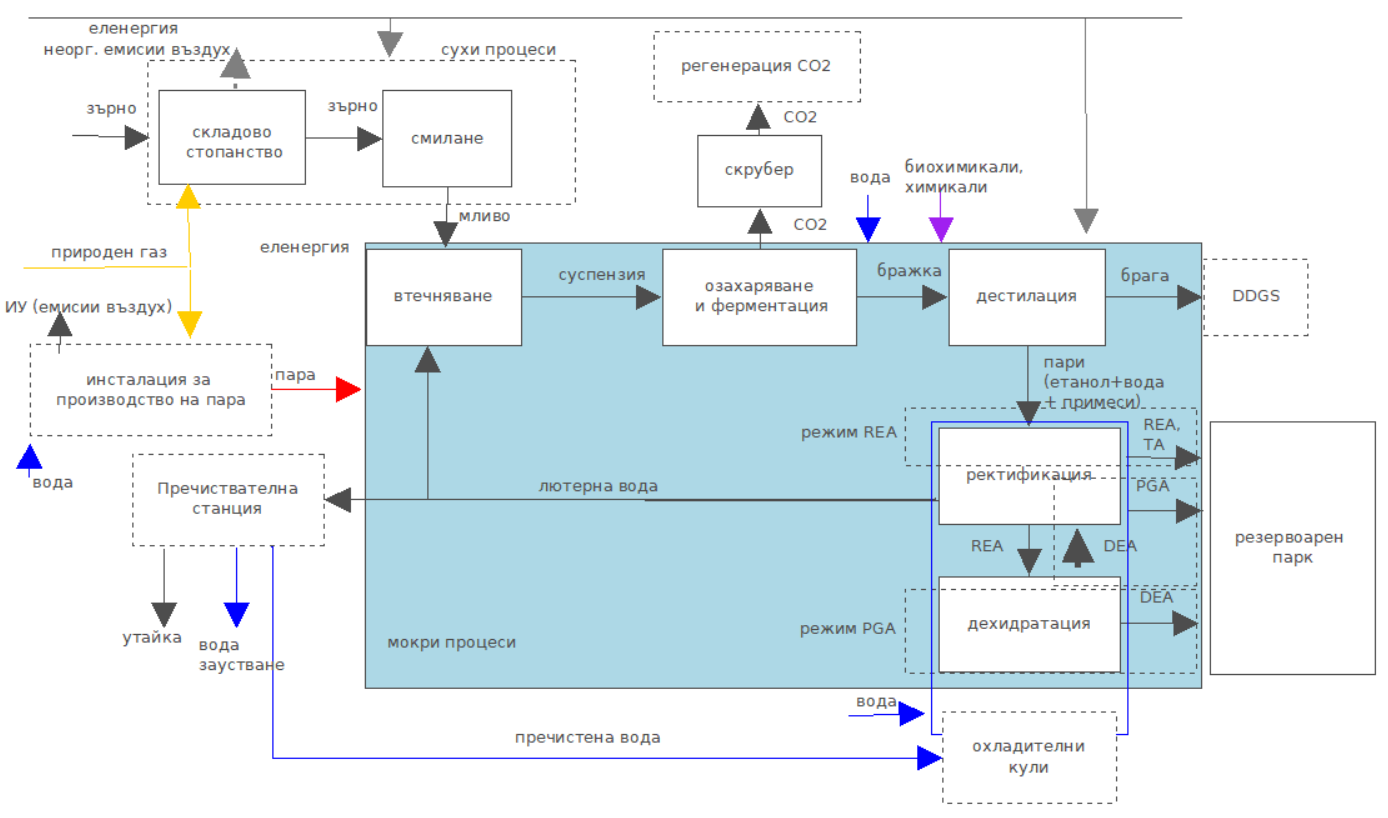 Фигура 1 Основни технологични процеси и потоциИнфраструктурен обект, попадащ в категорията по т. 10 к) от Приложение 2 към ЗООС -  газопроводи и свързани с тях инсталации, невключени в приложение № 1 (диаметър < 800 mm и дължина < 40 km) - Новопроектиран преносен газопровод до площадката на биорафинерията с автоматична газорегулираща станция (АГРС) на нея. Инвестиционното предложение е за новопроектиран преносен газопровод Φ168.3 и три технологични площадки -газоизмерителна станция (ГИС) с кранови възли (КВ1, КВ2 и КВ3), които засягат поземлени имоти, земеделска територия по Кадастралната карта и кадастралните регистри (КККР) на землище с.Белозем, община Раковски и Автоматична газорегулираща станция  в  УПИ I-501.1647,501.1811, кв.1 по кадастъра и регулационен план на с. Белозем, общ. Раковски, обл. Пловдив.Трасето на новопроектирания преносен газопровод е около 377 м. (от газоизмерителна станция (ГИС) на „БУЛГАРТРАНСГАЗ“ ЕАД с кранов възел (КВ) в началото до площадката на биорафинерията.В Приложение 1 са представени решение на общински съвет и заповед на кмета на община Раковски за разработване на ПУП-ПП за изграждане на газопровода.Началото на преносния газопровод е при газопровод DN150, собственост на “Инса ойл” ЕООД, а краят е при ПИ 03620.4.406 по кадастрален и регулационен план на с.Белозем.  Инса Спирит АД притежава идеални части от газопровода на Инса ойл по силата на договор за покупко-продажба.Захранването с природен газ ще се осъществява от доставчици на природен газ по газопреносната мрежа на „БУЛГАРТРАНСГАЗ“ ЕАД. б) взаимовръзка и кумулиране с други съществуващи и/или одобрени инвестиционни предложения;ИП за изграждане на биорафинерия е за нова самостоятелна дейност. Единствената технологична взаимовръзка с други съществуващи дейности в района е общото ползване на преносния газопровод до ГРС Инса Ойл с Инса Ойл ЕООД.В непосредствена близост се намират площадките на рафинерия Инса ойл и на Инса газ.Отводнителният канал, където се прогнозира да става заустването на отпадните води от площадката, събира водите от напояване на земеделските земи в района преди заустване в р. Сребра.Изграждането на преносния газопровод е свързано с разработка и одобрение на ПУП-ПП от община Раковски. Трасето на газопровода минава през имоти - частна земеделска земя и общински земеделски път.в) използване на природни ресурси по време на строителството и експлоатацията на земните недра, почвите, водите и на биологичното разнообразиеЕтап строителствотоЗа извършване на строително-монтажните дейности ще се използва сондажна вода за строителни цели и вода за битово-питейни нужди от съществуващо водопроводно отклонение след получаване на разрешително за водовземане и сключване на договор с ВиК Пловдив.  Не се предвижда добив или преработка на природни ресурси. Строителните материали ще бъдат осигурени по договори с външни доставчици.За периода на строителство ще бъде осигурено временно електрозахранване.Етап експлоатацияПри експлоатацията на биорафинерията ще се използват вода, горива, електроенергия и пара.ВодаЗа промишлени нужди и охлаждане, както и за противопожарни нужди и поливане, ще се използва сондажна вода. Консумация на вода - 946 080 m3/год.Съгласно проекта, ще бъде изграден затворен (оборотен) воден цикъл и част от свежата вода ще бъде заместена с пречистени отпадни води, но технологията изисква осигуряване на възможност за ползване на пълния обем свежа вода при пускане на инсталацията и при отклонения в параметрите на пречистената вода. Този дебит трябва да е разполагаем през цялото време на експлоатация (365 дни/год.). По тази причина, годишният обем на водоползване  е заложен на база максимална дневна консумация, като в него се включва и необходимият разход на вода за поливане 20 m3/ден.Таблица 1 Разход на вода за производство и охлаждане за площадкатаЗа осигуряване на тази консумация се предвижда изграждане на 3 сондажни кладенеца с общ капацитет 30 l/s, след получаване на съответното разрешение по процедурата по ЗВ. Кладенците ще са с дълбочина до 20 m.  ИП попада в рамките на подземно водно тяло BG3G000000Q013 - Порови води в Кватернер - Горнотракийска низина. Прогнозни координати на сондажи по КС BGS 2005:Сондаж 1: X=4674924,063; Y=461530,170Сондаж 2: X=4674683,483; Y=461597,160Сондаж 3: X=4674937,521; Y=461665,093При изграждането и експлоатацията ще се спазят всички изисквания, посочени в Становище за допустимост на ИП от БД ИБР ПУ- 01-439 (3)/25.06.2021  на база уведомление за ИП  (Приложение 3). Площадката попада в уязвима зона за защита на водите, включена в раздел 3, т. 3.3.1 от ПУРБ на ИБР - Нитратно уязвими зони, които се определят за защита на водите от биогенно замърсяване от селскостопански източници.BG3G000000Q013, съгласно Раздел 4, т. 4.2.2. и т.4.2.3 от ПУРБ на ИБР, е в лошо химично състояние, поради завишено съдържание на фосфати,  нитрати и калций и добро количествено състояние.Количеството вода (30 l/s), което се очаква да се добива от подземното водно тяло BG3G000000Q13 Порови води в Кватернер - Горнотракийска низина, няма да наруши водния му баланс при спазване на всички нормативни изисквания за водовземане от подземни води. Съгласно становището на БД ИБР (Приложение 3), водното тяло е с експлоатационен индекс 47%:-   има общо разполагаем ресурс 8306 l/s -  общо разрешено водовземане от него по издадени разрешителни - 3629,11 l/s -  водовземане за задоволяване на собствени потребности от физически лица - 283,11 l/s -  свободни водни количества - 4677 l/sНа площадката ще бъде изградена водоподготвителна инсталация  за осигуряване на деминерализирана  и омекотена вода за основното производство, която ще обслужва и парните котли (позиция 10 на генералния план, Приложение 2).За битови нужди ще се ползва вода от съществуващо отклонение до имота от уличен водопровод по договор с оператора - ВиК Пловдив. Прогнозен разход - 2 m3/ден. / Възможност за присъединяване, съгласно техническо задание на ВиК Пловдив - Приложение 3./Ще бъдат изградени отделни водопроводни линии за промишлени и битово-питейни води. (схеми водопроводи, Приложение 2).ГориваПри експлоатацията на биорафинерията ще се използва природен газ за производство на пара за технологични нужди и за изсушаване на суровината при необходимост. При аварийни ситуации, свързани с доставката на газ, парните котли имат възможност да работят на нафта.Доставката на газ ще става по договор с Булгартрансгаз чрез изграждане на газопроводното отклонение отклонение от  преносен газопровод до ГРС Инса Ойл, част от който е собственост на Инса Спирит АД  (договор за придобиване на идеални части, Приложение 3). В момента е стартирана процедура за увеличаване на капацитета на довеждащия газопровод с цел осигуряване на консумацията на Биорафинерията (процедурно писмо Булгартрансгаз, Приложение 3).Резервно гориво ще се съхранява в резервоар при котелно (поз. 10 на ген. План, Приложение 2), с капацитет 2,5 t.ЕлектроенергияПлощадката ще бъде присъединена към разпределителната мрежа на EVN като консуматор и отделно, като производител на ток от когенерация. (Заявка за смяна на заявителя по стартирала процедура с предишния инвеститор на ИП- Приложение 3)ТоплоенергияПара за производството ще се произвежда на площадката. Предвижда се монтаж на два парни котела (един в експлоатация и един в резерв) и когенератор. г) генериране на отпадъци - видове, количества и начин на третиране, и отпадъчни водиОтпадъциПреди започване на строително-монтажните работи, на етап проектиране,  съгласно чл.11, ал.1 от ЗУО, ще се изготви „План за управление на строителните отпадъци“ .Отпадъците, генерирани на етап строителство и експлоатация, ще бъдат класифицирани по надлежния ред съгласно ЗУО и НАРЕДБА № 2 от 23.07.2014 г. за класификация на отпадъците. Всички отпадъци, образувани по време на строителството и експлоатацията, ще се събират разделно на обособени за целта площадки и ще се предават за последващо транспортиране и третиране на лица, притежаващи документ съгласно чл. 35 от ЗУО. Изкопаните земни маси ще се оползотворят на площадката за обратни насипи и оформяне на вертикалната планировка на обекта.Видовете отпадъци, които се очакват да се генерират при строителството и експлоатацията са представени в табл. 2 и табл. 3.Таблица 2 Отпадъци, които се очаква да се генерират по време на строителствотоТаблица 3 Отпадъци, които се очаква да се генерират по време на експлоатациятаОтпадъчни водиЕтап строителствоЗа времето на строителството на територията на площадката ще бъдат осигурени  химически тоалетни. Генерираните отпадни БФВ ще се транспортират и третират от доставчика на съоръженията.Етап експлоатацияПотоциВ процеса на експлоатация се формират следните потоци отпадни води:- Технологични - от “мокрите” процеси:- Лютерна вода от ректификационните колони- Кондензат - от изпарителната секция	- Вода от водни уплътнения	- Вода от измиване на помещения- БФВ- Дъждовни води от площадката-Условно чисти от дренажа на охладителната системаПо проектни данни, част от технологичните води се връщат обратно в процеса без пречистване, част постъпват, заедно с водите от уплътненията, в пречиствателна станция за промишлени отпадни води. След пречистване до състояние, отговарящо на технологичните изисквания и нормите за заустване, част от водата се подава за покриване на загубите от изпарение и продухване на охладителната система, останалата подлежи на освобождаване в околната среда.При спиране на инсталацията и при отклонение в параметрите на отпадните технологични потоци, те се подават в пречиствателна станция за промишлени отпадни води (поз. 12 на ген. План, Приложение 2) и подлежат на последващо освобождаване след пречистване.Дъждовните  и условно чистите води ще се освобождават без пречистване.БФВ, които се очаква да се генерират от площадката, са разчетени на база удовлетворяване на хигиенно-санитарните нужди на 40 човека едновременно присъстващи на площадката. Те ще постъпват в отделна пречиствателна станция за БФВ (ген. план - битова канализация, Приложение 2) и оттам, подлежат на освобождаване.Канализационна система, заустванеКанализационната система на площадката по проект е разделна. Промишлените, БФ, условно чистите и дъждовните води се отвеждат по отделни канализационни мрежи. Пречистените води от двете пречиствателни станции и потоците, които не се пречистват ще постъпват в един колектор преди заустване (схеми канализация, Приложение 2).  Предвидени са шахти за мониторинг  на потоците преди смесване.Заустването ще става в съществуващ отводнителен канал (фиг. 2), публична общинска собственост, който се влива в река Сребра, след получаване на съответното разрешение за заустване на отпадъчни води и съгласуване с оператора Напоителни системи АД - Пловдив. От площадката, до показания на фигура 3 участък, каналът е  покрит и е изграден от стоменобетонни тръби D80. Прогнозни координати на точката на заустване по КС BGS 2005 (Обозначена на генералния план Приложение 2):  X=4674785,611; Y=4461635,983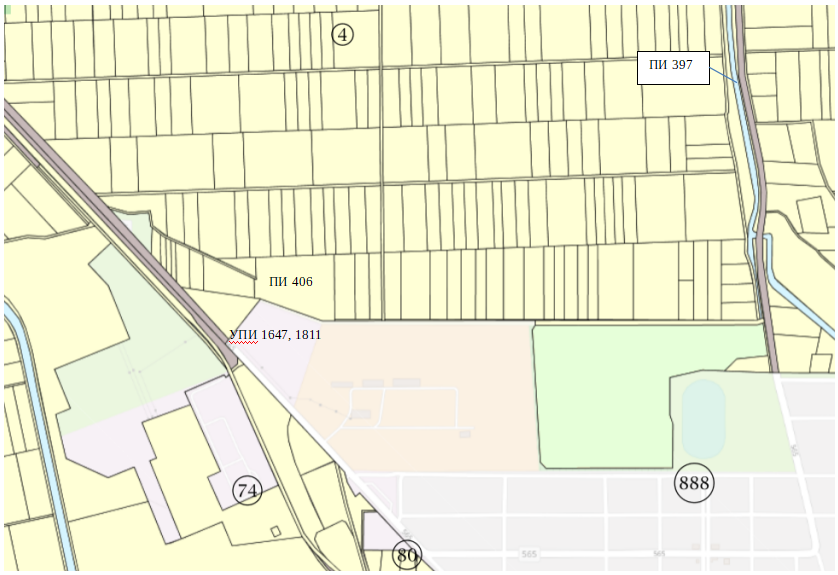 Фигура 2 Отводнителен канал, открита частИП попада в границите на повърхностно водно тяло “Река Сребра  долно течение” с код BG3MA300R066. Съгласно становище на БД ИБР (Приложение 3), площадката попада в чувствителна зона за защита на водите, включена в Раздел 3, т. 3.3.2 от ПУРБ на ИБР  - Чувствителни зони, определени с цел защита на повърхностните води от повишаване съдържанието на биогенни елементи в тях от отпадъчни води от населените места.BG3MA300R066, съгласно ПУРБ на ИБР, е определено като силномодифицирано с лош екологичен потенциал и неизвестно химично състояние. Целта за опазване на околната среда за него е постигане на добро добро състояние по Макрозоообентос, NO2, Nобщ, Pобщ,Fe, Mn и постигане на добро състояние, или опазване на доброто химично състояние и предпазване на влошаването.Заустването ще става при условията за допустимост, посочени в становището на БД ИБР  и нормите и условията, които бъдат посочени в разрешителното за заустване.ДебитиМаксималните дебити отпадни води, които се очаква да се освобождават от площадката, са дадени в табл. 4.Таблица 4 Потоци отпадъчни води, които се очаква да се освобождават по време на експлоатацията - максимален дебитПречиствателни съоръженияПречиствателна станция за промишлени отпадни водиВ техническото задание за проектиране на пречиствателната станция са заложени НДЕ, съгласно Наредба 6 за емисионни норми за допустимото съдържание на вредни и опасни вещества в отпадъчните води, зауствани във водни обекти. Предвид възможността водите да се използват повторно, към тяхното качество има допълнителни технологични изисквания.Избрана е технология за третиране с активна утайка и микробиологичен реактор (МБР), която удовлетворява изискванията за качество на пречистените води както за заустване, така и за връщане в технологичните процеси (бактериално пречистване, отстраняване на миризми).Схемата на пречистване включва следните процеси:ХомогенизацияНеутрализация Денитрификация Аерация Филтрация през МБРКоагулация Обезводняване на утайката (декантер)По изчислителни данни, се очаква генериране на 1-3 m3/ден  обезводнена утайка, която ще бъде класифицирана, охарактеризирана и предавана за подходящо третиране съгласно ЗУО.Пречиствателна станция за БФВИзбрана е технология  SBR биологичен аеробен реактор с последователно партидно управление на утайките на ROTO - Словения.Технологията на пречистване се базира на очистване на азота и азотните съединения под формата на неорганични и органични съединения от битовите отпадни води, като преди това се отстраняват голяма част от неразтворените вещества. Освен азота в пречиствателната станция се очистват амоняка и нитратите от съдържанието на отпадните води.Разграждането на азота става по химичен и биологичен път с помощта на микроорганизми (активна биологична утайка). При биологичното пречистване азотът, който е под формата на амониеви йони, се окислява с помощта на бактерии от активните утайки до нитрити и нитрати. Това става чрез интензивно вкарване на кислород и създаване на оптимални условия за живот на нитрифициращи бактерии, които разграждат амоняка (NH4) и нитратите (NO3) След това се редуцира до елементарен азот и излита в атмосферата под формата на газ. Това става чрез допълнителна денитрификация, стимулирана посредством частично вкарване на богата на нитрати вода в първото отделение на пречиствателната станция, което спомага за разграждане на нитратите (NO3) до елементарен азот (N2).Технологията осигурява пречистване на водите до 95% и  постигане на - БПК5 под 25 mg/l, - ХПК под 90 mg/l и - неразтворени вещества под 25 mg/l.д) замърсяване и вредно въздействие; дискомфорт на околната среда;Не се очаква замърсяване на околната среда над допустимите норми, разрешени с действащото към момента екологично законодателство. Етап строителствоВъздух Очаква се замърсяване с прах и газове от транспорта в района на площадката и на съществуващия в съседство път, който минава покрай площадката и е  път за достъп до нея. Оценка за количеството и вида на емисиите, които се очаква да се освобождават по време на строителството е направена по алгоритъма и емисионните фактори в секторното ръководство 2.A.5.b. Строителство и разрушаване към EMEP/EEA air pollutant emission inventory guidebook 2019.Където:Таблица 5 Общо емисии на прах за целия период на строителствоМаксималната част от тези емисии се очаква да се освободят в началния стадий на строителството при подготовката на терена и изграждане на подземните комуникации, вкопаните съоръжения и основите на сградите, който обикновено е с продължителност 1-2 месеца.ОтпадъциЩе се образуват битови отпадъци, отпадъци от опаковки (незначителни количества), строителни отпадъци, които ще бъдат само временно съхранявани на място до тяхното извозване и последващо третиране.  Очаква се тяхното въздействие да бъде краткотрайно, временно, обратимо и незначително, което няма да доведе до замърсяване и вредно въздействие и дискомфорт; Изкопаната пръст за прокарване на газопровода ще бъде използвана за обратен насип след полагане на тръбите.ШумЩе се генерира шум от транспорта и строително-монтажните дейности. В зависимост от етапа на строителство, шумът ще бъде с различна интензивност. Не се очаква шумовото въздействие да е значително в жилищния район на с.Белозем. Същото ще е краткотрайно, временно и обратимо, в резултат от което не се очаква вредно въздействие и дискомфорт. Етап експлоатацияВоди, почви Съхранението и употребата на опасните спомагателни материали, които са в сравнително малки количества, ще става при спазване на изискванията на производителя (ИЛБ) и нормативната уредба. Възможността за освобождаването им в почвите и водите ще бъде сведено до минимум посредством проекта и последващи организационни мерки.  При употребата на химикали в производството, дозирането им ще става автоматично, така че контактът на персонала с тях е сведен до минимум.  Освобождаването на отпадни води ще става след пречистване (освен  дъждовни води) до качество, съобразено с нормативните изисквания и състоянието на водоприемника. Ще бъдат изпълнени всички изисквания за мониторинг. Невъзможността за смесване на замърсените потоци преди пречистване с дъждовната вода се гарантира с проекта на канализационната система на площадката.Характеристики  на пречистените води преди заустванеСлед Пречиствателна станция за промишлени водиПроизводствената дейност попада в обхвата на Приложение 4 към Наредба № 2 от 8 юни 2011 г. За издаване на разрешителни за заустване на отпадъчни води във водни обекти и определяне на индивидуалните емисионни ограничения на точкови източници на замърсяване   - списък на характерни промишлени дейности, от които се формират биоразградими промишлени отпадъчни води.Параметрите на пречистени води, които трябва да бъдат постигнати за заустване, съгласно Приложение № 5 т. 12 към НАРЕДБА № 6 от 9.11.2000 г. за емисионни норми за допустимото съдържание на вредни и опасни вещества в отпадъчните води, зауствани във водни обекти, са:Таблица 6: Параметри на пречистена вода след 
Пречиствателна станция за промишлени води, съгласно нормативната уредбаСлед Пречиствателна станция за БФВОпределени, съгласно Приложение № 3 към чл. 11, ал. 3 чл. 11, ал. 3 от НАРЕДБА № 6 от 9.11.2000 г. за емисионни норми за допустимото съдържание на вредни и опасни вещества в отпадъчните води, зауствани във водни обекти, като са отчетени  изискванията към отпадъчните води след селищните пречиствателни станции за заустване в чувствителна зонаТаблица 7 Параметри на пречистена вода след 
Пречиствателна станция за БФВ, съгласно нормативната уредбаВъздухОрганизирани източници на емисииТехнологични източнициОт процесите при почистване и смилане на зърното се освобождават емисии на прах, които се улавят в две аспирационни линии и след пречистване се освобождават в атмосферата през ИУ К1 (аспирационна линия зърно) и К2 (аспирационна линия брашно). Пречистването по първата линия става с циклон, по втората - с ръкавен филтър. Таблица 8  Технологични източници - физически параметри на ИУ и на газовия потокТаблица 9  Координати на ИУ към технологични източнициТехнологичните източници попадат в обхвата на Наредба № 1 от 27 юни 2005 г. за норми за допустими емисии на вредни вещества (замърсители), изпускани в атмосферата от обекти и дейности с неподвижни източници на емисииТаблица 10 Технологични източници - НДЕ във въздуха Горивни източнициИнсталацията за производство на пара включва два парни котела (ПК1 и ПК2) и един когенератор (КГ).Парните котли са еднакви, с горелки на двойно гориво - могат да работят на природен газ и на светли светли горива. Като основно гориво ще се използва природен газ. Алтернативното гориво (газьол) ще се използва при аварийно спиране на подаването на газ и с осигурен на площадката резерв за работа на един котел до 2 ч. Котлите работят в режим един работи/един в резерв. Димните газове от котлите се освобождават в атмосферата през ИУ К3 (ПК1) и К4 (ПК2). В един момент газове се освобождават само от едно ИУ - това, към котела в работен режим. Котлите си променят режима работен/резерв при повреда, или планова поддръжка на работещия. Когенераторът работи с гориво природен газ и има две изпускащи устройства К5 (след парогенератора) и К6 (след газовата турбина - байпасно). При нормална експлоатация газове се освобождават само през ИУ К5. Когенераторът е със система SoLoNOx, която чрез предварително смесване на горивото с въздуха води до намаляване на температурата на пламъка и респективно - до намаляване на скоростта на образуването на азотни окиси. Не се предвиждат пречиствателни съоръжения по хода на димните газове за парните котли и когенератора.Таблица 11 Горивни източници  - капацитетТаблица 12 Координати на ИУ към горивни източнициТаблица 13 Горивни източници - физически параметри на ИУ и на газовия поток - гориво природен газТаблица 14  Горивни източници - физически параметри на ИУ и на газовия поток - гориво газьолПриносът от организираните източници на емисии към замърсяването на въздуха в района на площадката след реализацията на ИП е оценено с математическо моделиране чрез компютърно симулиране на разпространението на замърсителите за спазването на нормите за качество на атмосферният въздух. За целите на модела, условно е прието, че в работен режим при нормална експлоатация е ПК1, респективно, димните газове се освобождават от ИУ К3. При авариен режим  с използване на гориво нафта (газьол), условно е прието, че работи ПК2 и газовете се освобождават от ИУ К4. Двата комина към парните котли са сравнително близко разположени и такова допускане не влияе на резултатите. Инсталацията за производство на пара попада в обхвата на Наредба за ограничаване на емисиите на определени замърсители, изпускани в атмосферата от средни горивни инсталации от  от 31.07.2018 г.Концентрацията на замърсителите при източника от инсталацията за производство на пара не трябва да бъдат по-големи от стойностите за НДЕ, определени в част 2 от приложение № 1 от Наредбата. Разходът на гориво и дебитът на димни газове при когенератора зависят от температурата на външния въздух. В модела за максимална еднократна концентрация се използват данните за дебит на димни газове при температура на външния въздух 30°С, за определяне на максималната средногодишна концентрация се използват данните за температура на околния въздух 12°С (средногодишна температура на въздуха).Таблица 15  Горивни източници - НДЕ във въздуха Таблица 16 Максимална еднократна концентрация на замърсителите в приземния въздух при нормална експлоатацияТаблица 17 Максимална средногодишна концентрация на замърсителите в приземния въздух при нормална експлоатацияАвариен режим на работа при прекъсване на газоподаването може да продължи до 2 часа, съгласно предвидения резерв. Работи само един котел.Таблица 18 Максимална еднократна концентрация на NOx в приземния въздух при работа на един ПК на нафтаПрахът, който се освобождава при сушенето на суровината,  се улавя локално и се съхранява като отпадък. Сушилнята е разположена на открито.В мелничното отделение разпрашеното мливо се улавя локално и връща в процеса.Сушилнята за DDGS, която работи с пара, ще бъде съоръжена с филтри за улавяне на праха от прахо-водните пари. Прахът се връща в процеса, а парите се връщат в изпарителната секция. Аналогично, пелетиращата машина е съоръжена с ръкавен филтър за улавяне на праха от процеса.ОтпадъциОтпадъците, които се очаква да се генерират от производството, са неопасни (зърнени примеси). Възможността за освобождаване на прах при временното им съхранение на площадката ще бъде сведено до минимум с технически мерки и инструкции.  Количествата опасни отпадъци се очаква да са сравнително малко - опаковки, замърсени с опасни вещества, масла и акумулатори, които са характерни за всяка промишлена дейност. Те ще бъдат временно съхранявани при условия, съгласно нормативната уредба, което гарантира недопускането на емисии на опасни вещества в почвата и водите.ШумЛокално, в границите на производствената площадка на дружеството, ще се генерира шум, резултат от транспорта и работата на съоръженията. Не се очаква да доведе до вредно въздействие и дискомфорт на околната среда и населението, предвид факта, че оборудването, генериращо шум (мелница, пелетиращата машина, сушилня за DDGS) е ситуирано на площадката оптимално спрямо местата с постоянно пребиваване на хора и в затворени помещения. Максимално ниво на шума от оферираните съоръжения- 85 dBA на разстояние 1 m.Работата на оборудването е максимално автоматизирано, така че времето, което персоналът е в непосредствена близост до генериращите шум съоръжения е минимално.  За времето на експлоатация ще бъде провеждан мониторинг на шума и при констатирани нарушения ще бъдат предприети допълнителни мерки за ограничаването му.НДНТИзбраните технология и съоръжения, които ще бъдат експлоатирани на площадката, са високоефективни, напълно отговарящи на НДНТ  и са с редуцирано въздействие върху компонентите на околната среда и човешкото здраве. Оценка по чл. 99а от ЗООС (в случаите по чл. 118, ал. 2 от ЗООС) е представена като отделно приложение към искането за преценяване на необходимостта от извършване на ОВОС.е) риск от големи аварии и/или бедствия, които са свързани с инвестиционното предложениеПредприятия с висок и нисък рисков потенциал в района на инвестиционното предложениеСъгласно информацията в публичния регистър на предприятията с нисък и висок рисков потенциал на МОСВ, в близост до площадката на ИП има четири предприятия, класифицирани с нисък, или висок риск за големи аварии. Таблица 19 Най-близки предприятия с нисък, или висок рисков потенциалПлощадката на Инса Ойл е разположена на запад, югозапад, юг от мястото за реализация на ИП. Категория опасност:P2 Запалими газовеP5а Запалими течностиP5в Запалими течностиE2 Опасни за водната среда в Категория Хронична опасност, Категория 2Поименно изброени:ВодородНефтопродукти и алтернативни гориваПлощадката на Инса Газ е разположена на запад от площадката на ИП. Категория опасност:
	P2 Запалими газове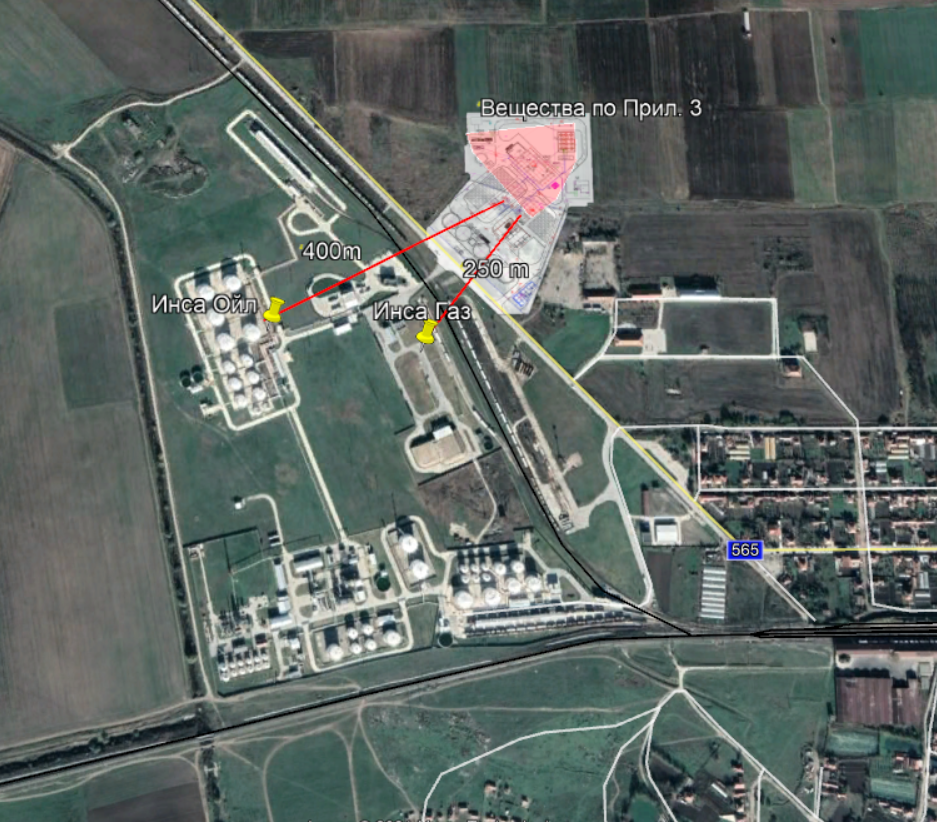 Фигура 3 Разстояние на зоната, където се намират веществата по Прил. 3 спрямо рисковите съоръжения на територията на най-близките предприятия с висок потенциал за аварияОстаналите две предприятия се намират на голяма дистанция от площадката:Площадка за третиране и съхранение на отпадъци е разположена на 16 km източно от площадката. Категория на опасност:Няма данни в регистъраПълначна станция за течен хлор е разположена на около 3 km северозападно от площадката.H2 Остра токсичност, Категория 2 и 3P4 Оксидиращи газовеE1 Опасни за водната среда в Категория Остра опасност, Категория 1, или Хронична опасност, Категория 1Поименно изброени:ХлорРиск от големи аварии и/или бедствия, свързани с инвестиционното предложение Етап строителствоВидът, характерът и мащабът на строително-монтажните дейности не създават предпоставки за възникване на големи аварии и/или бедствия, поради което се смята, че не съществува риск от поява на такива събития, пряко свързани с реализирането на инвестиционното предложение. Съществуват рискове от малки инциденти, които са пряко свързани с вида на извършваните дейности (транспортни, монтажни, заваръчни и т.н.). Основно рисковете за работниците са свързани с възможността за трудови злополуки и травматизъм, вследствие на нарушаване на изискванията за безопасност, нарушаване на правилата за работа с механизацията и съоръженията и повреди на машините, съоръженията, тежкотоварния транспорт и др. Рискове за здравето на работниците съществуват и от въздействието на специфични фактори, свързани с вида на конкретната изпълнявана дейност: прах, шум, вибрации, заваръчни аерозоли, изгорели газове от транспортната механизация. Етап експлоатацияОписанието на съоръженията, където се съхраняват и технологичното оборудване, където се използват опасни вещества от приложение 3 към ЗООС, включително и тяхното количество, е представено в т.3. Описание на основните процеси (по проспектни данни), капацитет, включително на съоръженията, в които се очаква да са налични опасни вещества от приложение № 3 към ЗООС.БиорафинерияВ таблица 12 са дадени веществата/смесите по Приложение 3 към ЗООС, които ще са налични на площадката на биорафинерията за времето на експлоатация. Категории опасност:H1 Остра токсичност, категория 1P2 Запалими газовеP5а Запалими течностиP5в Запалими течностиP8 Оксидиращи течности, категория 2E1 Опасни за водната среда в Категория Остра опасност, Категория 1, или Хронична опасност, Категория 1В изпълнение на изискванията на чл. 6 ал. 1 от Наредбата за предотвратяване на големи аварии с опасни вещества и ограничаване на последствията от тях е извършена класификация в съответствие с критериите по приложението. Докладът е приложен към искането за преценка съгласно чл. 99б от ЗООС към процедура ОВОС-677/2021г. за изграждане на Биорафинерия..Предприятието не се класифицира като такова с висок, или с нисък рисков потенциал. Други опасни вещества, които ще са налични на площадката, но не попадат в обхвата на Приложение 3 са представени в Таблица 20. Те също представляват риск за персонала.Таблица 20 Опасни вещества, извън обхвата на Приложение 3, които се очаква да се съхраняват на площадкатаПреносен газопроводВ преносния газопровод и съоръженията към него се съдържа природен газ - категория опасност P2 Запалими газове.Ефект на доминотоЗоната от площадката, където се използват, или съхраняват веществата/смесите по Приложение 3 от ЗООС, е максимално отдалечена от пътя и най-близките предприятия, които имат висок потенциал за голяма авария (фиг. 3), поради което не се очаква да се реализира ефект на доминото при възникване на авария в някое от тях. Биорафинерията няма потенциал да предизвика такова. Евентуални разлив, или пожар, вследствие на природно бедствие, или човешка грешка ще бъдат локализирани в рамките на площадката. Основно рискът е за персонала на площадката.Таблица 21 Биорафинерия - Вещества/смеси по приложение 3 - категория на опасност, количество и място на съхранениеТаблица 22 Преносен газопровод- Вещества/смеси по приложение 3 - категория на опасност, количество и място на съхранениеж) рисковете за човешкото здраве поради неблагоприятно въздействие върху факторите на жизнената среда по смисъла на § 1, т. 12 от допълнителните разпоредби на Закона за здравето.Факторите на жизнената среда, по смисъла на § 1, т. 12 от допълнителните разпоредби на Закона за здравето, са: - води, предназначени за питейно-битови нужди;    	- води, предназначени за къпане; - минерални води, предназначени за пиене или за използване за профилактични, лечебни или за хигиенни нужди; - шум и вибрации в жилищни, обществени сгради и урбанизирани територии; - йонизиращи лъчения в жилищните, производствените и обществените сгради; - нейонизиращи лъчения в жилищните, производствените, обществените сгради и урбанизираните територии;Води, предназначени за питейно-битови нуждиНеблагоприятно въздействие върху този фактор е възможно при нарушаване на целостта на преградата между подземното водно тяло, от което ще се черпи вода, и по-дълбоките водни тела, използвани за питейно водоснабдяване, или замърсяване на почвите в санитарно-охранителната зона около източници на питейно водоснабдяване с опасни вещества. При спазване на условията в становището на БД ИБР при проектиране и изграждане на сондажите и нормативните изисквания, нарушаване на граничния слой няма да бъде допуснато.  За времето на експлоатацията кладенците ще бъдат обект на мониторинг.В непосредствена близост до площадката няма СОЗ, но възможността в почвата да попаднат опасни вещества, ще бъде редуцирана до минимум - чрез проекта на съоръженията за съхранение, покритието на площадката, мерките за контрол на течове от канализацията, определяне на точки и провеждане на мониторинг на почвата на границата на площадката.Най-близките СОЗ са разположени на 1270m СИ и 2060m ЮЗ от площадката, съгласно становище на БДИБР (Приложение 3).Води, предназначени за къпане,  минерални води, предназначени за пиене или за използване за профилактични, лечебни или за хигиенни нуждиВ района на площадката няма зони за къпане и източници на минерални води, т.е. няма механизъм за оказване на отрицателно въздействие върху тези фактори.Шум и вибрации в жилищни, обществени сгради и урбанизирани територииПо време на строителството основният източник на шум и вибрации от площадката ще бъде транспортната и строителната техника. Работата ще се извършва в светлата част на деня, на открито. Възможно е шумът да предизвика временно дискомфорт в най-близките жилища. Вибрации от използването на техниката е невъзможно да бъдат усетени на разстояние над 100 m от границата на площадката.По време на експлоатация на инсталацията периодично се очаква да се емитира шум при транспортните дейности - доставка на суровини, материали, извозване на продукти, отпадъци. Въздействието ще бъде кратковременно. Най-шумните дейности - смилане, сушене ще се извършват в закрити помещения. Очаква се шумът в най-близките жилищни, обществени сгради да е под нормите за съответните категории реципиенти. На етап избор на оферти, нивото на шум на оборудването е един от основните критерии.Йонизиращи и нейонизиращи лъченияСпецификата на дейността на ИП не е свързана с генериране на лъчения. 2. Местоположение на площадката, включително необходима площ за временни дейности по време на строителството.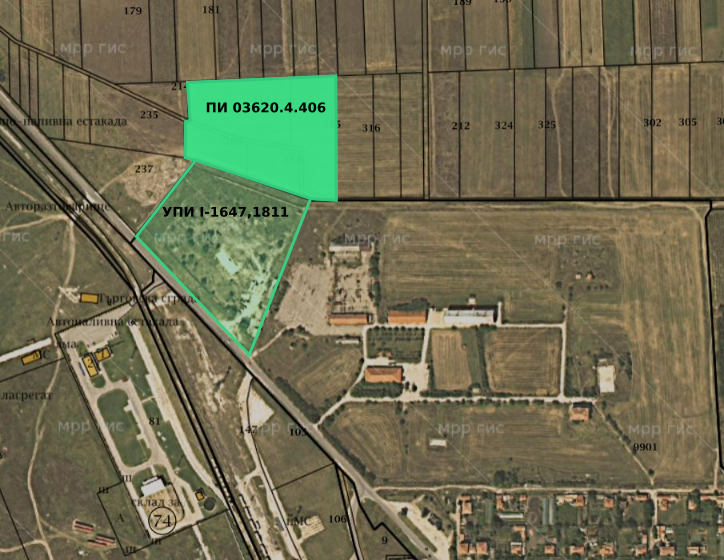 Фигура 4 Разположение на имотите на кадастралната карта на с. Белозем (в зеленo).Общата площ на имотите, формиращи площадката, по документи за собственост е 44765 m2.Не е необходима допълнителна площ за временни дейности при строителството.3. Описание на основните процеси (по проспектни данни), капацитет, включително на съоръженията, в които се очаква да са налични опасни вещества от приложение № 3 към ЗООС.БиорафинерияВ описанието са посочени позициите на съответните процеси на генералния план на площадката (Приложение 2)Основни процеси Производство на етанолПроцеси и оборудванеСухо смилане (поз. 3)В цеха за смилане ще се извършва почистване и смилане на зърното, сортиране и дозиране на полученото мливо за следваща преработка.Почистването ще включва осцилиращи сита за сепарация/класификация на зърното по размери  и дестонер за премахване на тежки примеси (метал, стъкло, камъни..) Меленето ще става в чукова мелница. За осигуряване работата на оборудването се предвижда монтиране на буферни бункери за зърно и мливо, поточна везна на входа и теловен бункер за дозиране на мливото на изход, шнекови транспортьори, елеватори.Всички съоръжения ще бъдат разположени в производствена сграда с общообменна вентилация,   гарантираща безопасни параметри на работната среда. За улавяне на отделяния при почистване и транспортиране прах се предвижда локална аспирация с автоматични филтри. Събраният прах от почистване на аспирирания въздух ще се съхранява временно като отпадък, а почистеният въздух ще се отделя  с общообменната вентилация на сградата. Втечняване (поз. 5)Процесът на хидролиза/втечняване на нишестето в мливото цели разграждането му на  по-къси въглехидратни вериги, известни като декстрини. За целта се използват втечняващи ензими – алфа-амилаза, както и ензими за намаляване на вискозитета, като преди това брашното се смесва с вода и се разварява. Оптималната активност на ензимите се осигурява чрез поддържане на определена температура и pH на сместа, което предпоставя внасянето на допълнителна топлина в процеса и корекция на киселинността. В следствие на нагряването до високи температури при варенето, протича желетизация на суспензията. За недопускане на образуване на неподвижна желеобразна маса при охлаждане до температурата, необходима за постигане на максимална ефективност на втечняването, е необходимо то да се извърши максимално бързо.Съгласно проекта, в участък „Втечняване“ са предвидени:Резервоар за рециклирани потоци, където  се смесват преработени потоци (процесен кондензат от секцията за изпарение, лютерна вода от дестилацията) и свежа вода.  Посредством топлообменник, те се подгряват до необходимата топлина, охлаждайки втечнената вече маса на изход от участъка.Предварителен смесител  за получаване на водна суспензия от зърненото мливо. В него мливото се смесва с рециклираните потоци и филтрат от декантера.Суспензията от предварителния смесител постъпва в резервоар за хомогенизиране. На този етап към нея се добавят част от необходимото количество втечняващи и редуциращи вискозитета ензими. В съда се поддържа постоянна температура (55-58ºС) чрез директно впръскване на пара. Времето за престой на суспензията в съда е около час.Хомогенизираната суспензия се изпомпва във варилен съд (Jet Cooker), където  се нагрява с пряко впръскване на пара до температура 90-95ºС при суровина пшеница и 105-110ºС при царевица. След варилния съд, суспензията се охлажда чрез изпарение под вакуум до 85-90ºС в резервоар за бързо охлаждане. Получените пари постъпват в кондензатор.Охладената суспензия се изпомпва в съд за начално втечняване.  В него към суспензията се добавя  част от ензимите. Времето на престой в съда е около час. След съда за начално втечняване, суспензията постъпва в един от двата съда за окончателно втечняване. Престоят в тези съдове също е около час при температура 85-90ºС. След втечняване, суспензията се охлажда до необходимата за процеса ферментация температура 32ºС в  топлообменници на три етапа, като на първите два, топлината се оползотворява за подгряване на рециклираните потоци на входа и на ферментиралата маса (бражка) преди подаване за дестилация. Технологичното оборудване се почиства при всяка смяна на суровината.Озахаряване и Ферментация (поз. 6)При ферментацията захарите, с помощта на дрожди, се трансформират в етилов алкохол и СО2.Технологичното решение предвижда едновременно протичане на процесите озахаряване  и ферментация (SSF процес).За целта, необходимите за озахаряване на декстрините ензими (гликоамилаза) се добавят на етапа ферментация. В зависимост от състава на зърното се добавят нутриенти. Процесът е цикличен, като всеки цикъл включва времето за запълване на съответния съд, времетраенето на ферментацията, изпразването на съда и неговото почистване.Съгласно проекта, втечнената маса от предишния етап се разделя на два потока. Едната част се подава към резервоар пре-ферментатор, предназначен да произвежда чиста култура мая (дрожди), необходима за процеса на ферментация. В него към суспензията се добавят озахаряващи ензими  и мая, а процеса на размножение на дрождите се осигурява чрез подаване на чист въздух в долната част на съда. При преработка на пшеница, в съда се добавят и ензими за разграждане на протеина. Необходимата температура за размножение на клетъчната маса дрожди е 32-34ºС. Процесът е екзотермичен, поради което е предвидено охлаждане на масата в изнесени топлообменници. Производственият цикъл в преферментатора е 12 ч.Произведената дрождева маса постъпва във ферментатор, където се подава останалата втечнена маса, заедно с остатъка от предвидените ензими за озахаряване. Процесът е анаеробен, изисква постоянна температура 32-34ºС, като генерираната топлина се отвежда чрез принудителна циркулация през външен топлообменник.  Цикълът, в зависимост от суровината, е с продължителност 54-56 часа.Ферментиралата маса (бражка) постъпва в буферен съд – изравнител, откъдето се изпомпва за дестилация. При ферментацията се отделя въглероден диоксид. На линията за отвеждане на СО2 ще бъде монтиран воден скрубер за улавяне на алкохолни пари.За недопускане освобождаването на СО2 в атмосферата се предвижда изграждането на система за неговото  улавяне, пречистване, втечняване и съхранение. Крайният продукт ще бъде комерсиален. Общо цикълът на ферментация е около 60 h.За осигуряване на непрекъснатост на последващите процеси, проектът предвижда монтаж на един пре-ферментатор и 5 ферментатора. Всички ще бъдат оборудвани с дюзи за подаване на антипенител, дюзи за почистване и системи за сигурност. Предвидени са съдове и дозатори за ензими и нутриенти, както и за препарати за почистване.Дестилация, ректификация и дехидратация (поз. 7)Процесът на дестилация представлява обезалкохоляване на подадения в инсталацията ферментирал материал (бражка). На изход се получават два основни потока – алкохол и обезалкохолена каша (шлемпа). Алкохолът се пречиства до желаните показатели в ректификационната секция, а  шлемпата се преработва във високопротеинов фураж- DDGS. Проектът предвижда изграждане на енергоефективна система ECOFINE MPR, която може да работи в различни режими, в зависимост от изискванията към конкретните продукти, които се произвеждат.Системата включва 8 колони, работещи при различно налягане. Чрез използване  на топлината на извежданите от върха на ректификационната колона пари за подгряване на колоните, работещи под вакуум, се постига минимален разход на свежа пара.Таблица 23: Параметри на колоните. Режими на работа. КомпановкаРижими на работа и компановкаРежим производство на REAДестилационна колонаСлужи за отделяне на алкохола от бражката. Работи под вакуум. Представлява непълна изтощителна колона. Подгрява се чрез външен топлообменник от парите, изведени от върха на РК. Захранва се в горната част с предварително подгрятата (чрез утилизация на топлината на втечнената суспензия) бражка. Парите от върха на ДК директно се подават в долната част на КПР, а обезалкохолената бражка (брага) от дъното на колоната постъпва за обезводняване в секцията за декантиране. Колона за предварителна ректификацияПредставлява непълна концентрационна колона -  служи за получаване на концентрирана фракция  етанол (до 93-95%)  в горната част, която  се събира в резервоар и оттам  се подава към ХСК. Работи под вакуум.Захранва се в долната част с парите от върха на ДК и ИК.Парите от върха кондензират на три етапа и се използват за оросяване на колоната (като флегма), част могат да бъдат изведени като ТА. Предвидена е възможност за извеждане на фракции фюзелово масло (леки и тежки). Фюзеловите фракции се охлаждат и постъпват в декантер. За отделяне на маслата се използва омекотена вода. След декантера, сместа постъпва в резервоар за измиване на фюзелово масло. Сепарираната вода, съдържаща алкохол, от резервоара се подава в ИК за неговото извличане.  От дъното на колоната се извежда течна фаза, съдържаща вода, алкохол и примеси, която постъпва в изпускателната колона.Изпускателна колонаСлужи за извличане на алкохола от водно-алкохолната смес от дъното на КПР и от водата от измиване на фюзеловото масло, които се подават в горната й част. Представлява непълна изтощителна колона. Работи под вакуум. Подгрява се от топлината на парите, изведени от върха на РК, чрез външен топлообменник. Парите от върха на колоната, съдържащи алкохол и примеси с ниска температура на кипене ( НТК)  се подават директно в долната част на КПР. От дъното се извежда обезалкохолена течност (лютерна вода), която представлява отпадъчен поток.Хидроселекционна колонаРаботи при атмосферно налягане. Пълна колона. Подгрява се с пара във външен топлообменник. Служи за отделяне на примеси, които имат висок коефициент на ректификация при ниски концентрации на етанол.  Захранва се с фракциите ректифициран алкохол, изведени от горната част на КПР. Разреждането до необходимата концентрация става с подаване в горната част на деминерализирана вода и лютерна вода от РК. Парите от върха се използват за подгряване на ККО2 и след кондензация, постъпват на линията на захранване на фюзеловата колона.Течността от дъното на колоната, представляваща разреден етанол, се подава като захранване в РК, предварително подгрята за сметка на охлаждане на лютерните води от РК.Ректификационна колонаПълна колона, работи под налягане. Захранва се с разредения етанол от дъното на ХСК.Служи за концентриране на етанола до 96,2% об  в зоната на пастьоризация. Изведената фракция се охлажда и постъпва за последващо пречистване в ККО2.Парите от върха съдържат  концентрирани примеси с НТК. Използват за нагряване на ДК и ИК. Кондензатът им се събира в резервоар за флегма на РК, която се подава за оросяване на колоната. Част от парите, след кондензация, могат да бъдат изведени като ТА.Фракциите фюзелово масло (леки и тежки) се извеждат отделно от колоната и постъпват директно във ФК, или след охлаждане, в резервоара за измиване на фюзелово масло.Освободената от алкохол течност от дъното на колоната (лютерна вода) се използва за намаляване на концентрацията на етанола в ХСК.Фюзелова колонаРаботи при атмосферно налягане. Пълна колона. Служи за извеждане на фюзеловите фракции. Захранва се с кондензат от ХСК и фракции фюзелово масло от резервоара за измиване на фюзеловите фракции от КПР и РК. Подгрява се с пара във външен топлообменник.  Изведените фракции фюзелово масло (леки и тежки) се охлаждат и постъпват в декантер, работещ с омекотена вода. Фюзеловото масло се извежда от горната част на декантера.  Течността – в резервоар за измиване. Отделената вода от резервоара постъпва отново във ФК. Парите от върха на колоната кондензират и се събират в резервоар за флегма, откъдето се изпомпват обратно за оросяване в горната част на колоната. Част от тях могат да бъдат изведени като ТА.Изтощената течност от дъното на колоната не съдържа алкохол и се извежда като лютерна вода. Колона за крайна очистка 2Работи под вакуум с голямо флегмово число. Служи за отстраняване на метанол и други примеси с НТК от ректифицирания етанол, които се извеждат като пари от върха на колоната. След кондензация те се използват за оросяване на колоната.  Захранва се с фракциите концентриран етанол от РК. Подгрява се с външен топлообменник от парите от върха на ХСК. От дъното на колоната се извежда екстра неутрален етанол (ENA), или REA, който след охлаждане постъпва за съхранение.Алкохолен скруберВентилационните (крайните) кондензатори на КПР и ККО2, работещи под вакуум, са свързани към алкохолния скрубер, към който са свързани и вакумпомпите. Скруберът работи с омекотена вода. Алкохолът, съдържащ се във вентилираните пари се абсорбира от водата и се подава в резервоара за измиване на фюзелово масло, или като захранване във ФК.  Режим производство на DEA и PGAПри този режим някои от колоните са байпасирани, или не работят. ДК работи, както в  режим производство на REA. КПР: При този режим, фракцията концентриран етанол и извежданата от дъното водно-алкохолна смес се подават заедно на захранването на РК. Има възможност за извеждане на ТА. ИК се байпасира. РК:  Доколкото захранващият поток е минимално пречистен  при изключване на ИК, в колоната се постига концентрация на етанола в горната част до 94-95% об.  Ректифицираният алкохол, след охлаждане, може да бъде или подаден за дехидратация, или за съхранение, като REA. Част от съдържащите етанол и примеси с НТК пари от върха,  могат да бъдат изведени като ТА. Основно се използват за подгряване на дестилационната колона и кондензатът им служи за оросяване на колоната.Фюзеловите фракции след охлаждане постъпват в декантера за фюзелово масло. Течният поток от дъното на колоната не съдържа алкохол и се извежда като лютерна вода.При производство на DEA, ректифицираният алкохол, изведен от колоната постъпва в секцията за дехидратация за извеждане на водата и концентриране на етанола до около 99,8% об.При производство на PGA, ректифицираният алкохол, след дехидратация, се връща за последващо пречистване в двете колони за крайна очистка:Колона за крайна очисткаРаботи при атмосферно налягане при ниско и средно флегмово число.  Подгрява се с пара във външен топлообменник.  Захранва се с дехидратиран етанол. Използва се за отстраняване на примеси с висока температура на кипене и висши алкохоли под формата на ТА, които се извеждат от долната част на колоната. Парите от върха на колоната постъпват в  ККО2.ККО2: Работи при голямо флегмово число, в режим премахване на примеси с НТК, които се отвеждат от върха на колоната и след кондензация се използват за оросяване, с възможност за извеждане на ТА. Подгрява се от парите от върха на ККО през два външни топлообменника. Потокът от дъното на колоната постъпва за охлаждане и съхранение като PGA. Процесът на дестилация/ректификация е непрекъснат. Постъпващият в секцията за дехидратация ректифициран спирт с концентрация около 94-95% об. се подгрява в  топлообменник и постъпва в изпарителна колона. Колоната се нагрява през външен топлообменник с пара. Прегретите алкохолни пари от върха постъпват в топлообменник за допълнително прегряване с помощта на пара и оттам  се пропускат през молекулярните сита.  Молекулярните сита представляват две адсорбиращи легла, които работят в цикличен режим. Докато едното работи в режим дехидратация, другото е в режим на регенерация. Смяната на режима става през няколко минути. При режим на дехидратация, прегретите алкохолни пари се пропускат през леглото, то адсорбира влагата и в долната му част се извеждат дехидратирани алкохолни пари.  Тяхната топлина се използва за подгряване на суровината на входа преди подаване в изпарителната колона. След това кондензират в продуктовия кондензатор и постъпват в резервоара за дехидратиран етанол. Режим на работа – непрекъснат.Производство на DDGSДекантер (поз. 8)Служи за отделяне на суспендираните твърди частици в брагата, изведена от дъното на дестилационната колона. Те се събират под формата на влажен кейк (съдържание на твърди вещества около 30-32%м), който се подава за последващо сушене.Течната фаза постъпва в резервоар за филтрат и част от него се използва за разтваряне на брашното в секцията за втечняване, останалата  се подлага на последващо изпарение.Изпарителна секция (поз. 8)Служи за последваща концентрация на филтрата. Очаква се, при съдържание на твърди вещества в него около 9%м да се получи концентриран сироп със съдържание на твърди вещества около 30%м.  Секцията се състои от 4 изпарителя тип падащ филм (FFE) и един изпарител с принудителна циркулация.   Три от FFE изпарителите работят  в серия и първият от тях използва като нагряващ поток пари от сушилнята за DDGS, което намалява консумацията на енергия.  Парите от сушилнята, след филтриране на твърдите частици, кондензират в кондензатор тип директен контакт (DCC) и нагрятата течност от дъното на кондензатора постъпва в разширителен съд, където се изпарява. Образуваните пари се подават като нагряваща среда за първия изпарител.Посоката на движение на филтрата  и нагряващите пари за серията е еднаква:Филтратът постъпва в първия изпарител, в обвивката на който се подават пари от сушилнята. Генерираните при изпарението пари се подават като топлоносител в обвивката на следващия изпарител, където постъпва и частично концентрирания филтрат. Аналогично, в третия от серията изпарители постъпват в правоток нагряваният материал и изпаренията от втория изпарител.Парите, генерирани в третия изпарител се отвеждат в повърхностен кондензатор, а нагряваният материал постъпва в четвъртия изпарител FFE и оттам, в изпарителя с принудителна циркулация. При тези два изпарителя движението на потоците е в противоток. Първият се нагрява с пара, изпаренията от него постъпват в обвивката на втория, а изпаренията от втория се извеждат към повърхностен кондензатор.  Полученият концентриран сироп на изхода на изпарителя с принудителна циркулация постъпва за сушене след смесване с кейка от декантера. Сушене и пелетиране на DDGS (поз. 9)На този етап, сместа от кейк и концентриран сироп се подава към специализирана сушилня с пара, където в ниско кислородна среда и при контролирана температура се изсушава. В резултат  се получава насипен DDGS с влажност около 10%. Полученият продукт  се охлажда, пелетира  и складира насипно в бетонни клетки (поз. 8). Изпаренията от сушилнята се връщат в технологичният процес на изпарителната секция.Прогнозен капацитет на сушилнята  – мин. около 4,5 t насипен DDGS/h.Режим на работа – непрекъснат.Регенерация на CO2 (поз. 11)След водния скрубер във ферментация, непречистеният СО2 съдържа кислород, фюзелови масла, карбонилни и серни примеси. За получаване на търговски продукт, удовлетворяващ стандартните изисквания, уловеният въглероден диоксид трябва да бъде пречистен. Избрана е технологията на ASCO CO2 By-Product Recovery Systems (BPR). Пречистването включва следните етапи:премахване на H2S (адсорбатор, пълнеж: активен въглен, импрегниран с калиев йодид)компресиранепремахване на COS (катализатор CuO/Al2O3)изсушаване и премахване на миризми (молекулярно сито, активен въглен)охлаждане (хладилен агент R449A (Opteon XP-40) )втечняване и пречистване (отстраняване на инертни газове)съхранение в цистерниСъоръжението за охлаждане е стационарно, количество за зареждане - 115 кг., хладилният агент R449A: ПГЗ  1397,  160,655 tCO2 екв. (Информация за техници и потребители на хладилно,климатично и термопомпено оборудване, съдържащо флуорсъдържащи парникови газове, относно прилагане на Регламент (ЕС) № 517/2014)Инсталацията е категория В и следователно ще бъдат изпълнявани всички изисквания за водене на документацията, мониторинг за откриване на течове, докладване, касаещи тази категория.На този етап се предполага, че доставчикът на оборудването ще поеме и сервизното му обслужване.Прогнозен капацитет по вход на инсталацията за регенерация: 30 – 30.5 t уловен CO2/денСпомагателни  процеси Складово стопанство (поз. 2)Включва процесите приемане, кондициониране и съхранение на зърното.Зърното ще се доставя с камиони. Предвидени са кантар с пробовземач и една приемна шахта за автомобили. След приемане, зърното ще се подлага на кондициониране – предварително почистване и сушене (при необходимост). За целта, ще бъдат монтирани почистваща машина и камера за сушене с гориво природен газ, без изпускащо устройство и три буферни силози по 200m3 всеки. Кондиционираното зърно ще се складира в 5 броя силози по 7000-7100m3.. Общ капацитет за съхранение – 35000 – 35500 m3.За осигуряване работата на стопанството ще се изградят необходимите транспортни съоръжения (транспортьори, елеватори). В силозите се предвижда осигуряване на средства за контрол на температурата и изграждане на вентилационна система. Водоподготовка (поз. 10)Водоподготовката за технологични води (омекотяване, деминерализация), подпитка охлаждащи води и подпитка котелна вода ще се извършва в една инсталация.Система охлаждащи водиВключва охладителни кули (поз. 11), буферни резервоари и тръбно-помпена система. Система за почистване на технологичните съоръжения (CIP)Осигурява висококачествено почистване на оборудването чрез точно дозиране на концентрацията на почистващи химикали в автоматичен режим на работа. Състои се от тръбопроводно-помпена система, разходни резервоари и дозатори за химикали, събирателни резервоари за почистващи течности към всички цехове с мокри процеси.Производство на пара Производството на пара за технологични нужди  ще се осигурява от два парни котела – един в експлоатация и един в резерв и един когенератор. Когенераторът се монтира на открито  (поз. 9а), а парните котли ще бъде разположени в закрито помещение (поз. 9).Котлите са еднакви -  UNIVERSAL UL-S(16000:13) на БОШ. Могат да работят с газ и светли горива. Като основно гориво ще се използва природен газ. Алтернативното гориво ще се използва като аварийно - в случай на прекъсване на подаването на газ. За целта ще бъде осигурен резервоар за съхранение на нафта с капацитет 2.5 t  при котелното.  Когенераторът е с газова турбина Centaur 40-4700S и парогенератор HRSG на Caterpillar. Турбината работи с гориво природен газ.Техническите характеристики на котлите и когенератора са дадени в табл. 24.Таблица 24 Съоръжения за производство на пара. ПараметриСъхранение на продукти и консумативиПроизведеният етанол  ще се съхранява във вертикални стоманени резервоари на резервоарен парк (поз. 12) с технологична помпена станция. На същата площадка ще се съхраняват и необходимите денатуранти. Резервоарите ще са разположени върху водоустойчива циментова замазка.Таблица 25: Резервоарен парк. Резервоари по предназначениеЗа извозване на готовата продукция от резервоарния парк е предвидено да се изгради автотоварище със система за улавяне на парите.Произведените съпътстващи продукти - пелети DDGS и CO2, ще се съхраняват в закрити помещения, посочени на плана, съответно с позиции 8 и 11. За съхранение на втечнен СО2 се предвиждат 2 вертикални резервоара по 250 m3 всеки.Химикалите и биодобавките, необходими за производството, ще се съхраняват в склад за химикали (поз. 14)  в количества, осигуряващи непрекъсваемост на технологичните процеси и при условия, съгласно ИЛБ и изискванията на Наредбата за реда и начина за съхранение на опасни химични вещества и смеси.Таблица 26 Спомагателни материалитеПротивопожарна системаЗа осигуряване на съответствие с нормативните изисквания за  противопожарна защита, на площадката ще бъде изградена помпена станция и монтиран резервоар (поз. 13) за противопожарни нужди.Опасни вещества по Приложение 3 към ЗООС и съоръжения, в които се очаква те да са наличниПродуктЕтанол (CAS 64-17-5), денатурант (състав и пропорции, съгласно Регламент 2016/1867 ЕК)Производството на етанол става чрез изпарение и следователно, в част от процесите на пречистване той се намира при температура, над температурата си на кипене при съответното налягане в колоните, както и в технологичните тръбопроводи преди охлаждане.  Общото количество етанол в технологични съоръжения при тези условия е около 1t.Таблица 27 Параметри на колонитеВ предвидените технологични резервоари за флегма, при зададеното в проекта ниво на запълване, ще са налични около 4 тона етанол. В тях изведените от върха на колоните фракции постъпват след охлаждане и се намират при атмосферно налягане.На резервоарен парк (Поз. 12) при атмосферни условия във вертикални стоманени резервоари ще се съхраняват 647 тона етанол (820 m3 , 0,789 kg/l) и 33,2 тона (40 m3) денатурант.  Площадката ще бъде с трайна настилка.ГориваПрироден газ (CAS 232-343-9)Природният газ за парните котли и сушилнята за зърно ще се доставя по тръбопровод. Дължина на тръбопровода в рамките на площадката ще е до 50m, диаметър 125 mm, плътност на газа 0.69578, kg/Nm3.  Количество 0,00043 тона. Дължината на преносния газопровод до площадката е 377m с диаметър 168,3 mm. Количество на газа в него е 0,00583541 тона.Нафта (CAS 8030-30-6)В резервоар при котелното (Поз. 9) ще се съхранява запас от аварийно гориво (нафта) – количество 2,5 тона. Спомагателни материалиНатриев хипохлорит (CAS 7681-52-9)Спомагателен материал за пречиствателната станция за промишлени води. Ще се съхранява в заводска опаковка в количество 0,21 t в склада за химикали (поз. 14). Азотна киселина (CAS 7697-37-2)Спомагателен материал за системата за почистване. Ще се съхранява в количество 2,8 t в заводска опаковка в склада за химикали.ОтпадъциОтпадъците, генерирани в процеса на експлоатация ще се съхраняват временно на обособени площадки, съгласно нормативните изисквания. В обхвата на Приложение 3 към ЗООС попадат следните отпадъци:15 01 10* Пластмасови и метални опаковки, съдържащи остатъци от опасни вещества  16 06 01*  оловни акумулаторни батерииНа този етап се предвижда площадките за тях да бъдат всяка с капацитет 0,2 t. Периодично ще се предават на фирми с разрешително по чл. 35 на ЗУО.Преносен газопровод и технологични площадки към негоСъоръженияСхеми на газопровода и технологичните площадки към него са дадени в Приложение 2 -фиг.1 и фиг. 2.Технологични площадкиПредвижда се изграждане на три площадки за разполагане на:Газоизмерителна станция с кранов възел КВ1, с площ 0.294 дка (294 m²) Кранов възел КВ3, който ще се вгради на съществуващия газопровод на Инса ойл ЕООД, с площ 0.063 дка (63 m2) Кранов възел КВ2 - в началото на газопровода за Инса Спирит АД, с площ 0.063 дка (63 m2) Площадките ще бъдат с трайна настилка. Около площадките ще бъде учредена сервитутна ивица до съществуващата такава на газопровода на Инса ойл.ГазопроводДължина - 377 m (от КВ2 до АГРС)Диаметър - 168,3 mmРаботно налягане - 5,4МРаГазопроводът ще бъде изграден подземно от стоманени безшевни тръби с изолация от полимерна лента. Тръбите ще се положат в траншея на дълбочина най-малко 0.80m  над горната образуваща на газопровода. След изкопаване на траншеята и полагане на тръбите ще се извършва обратна засипка.По линията на трасето на газопровода ще бъде учредена сервитутна ивица с ширина 30 m, несиметрична, съгласно приложение 3 т.5 към Наредба № 16/09.06.2004 г. за сервитутите на енергийните обекти. Обща площ на сервитутната ивица - 11.422 дка (11422 m2).Трасето на тръбопровода и сервитутната ивица засягат имоти, земеделски земи. В Приложение 1 са предоставени данни от кадастъра за предназначението и собствеността на засегнатите имоти. АГРС:АГРС е предназначена за понижаване на входното налягане от 5,4МРа до две различни налягания - 1,6МРа и 0,5МРа  и ще бъде със следните характеристики:Максимално входно налягане (Р вх.макс.) - 5,4 МРа;Минимално входно налягане (Р вх.мин.) - 2,5 МРа;Изходно налягане 1 (Р изх.1) - 1,6 МРа, максимален разход  (Q макс.) – 1 500 н.куб.м/час.   Изходно налягане 2 (Р изх.2) – 0,5 МРа,максимален разход  (Q макс.) – 3 000 н.куб.м/час.Съоръженията в АГРС са както следва:Газоизмервателен пункт („ГИП“) на входа на АГРС с конфигурация, отговаряща на техническите изисквания и съгласувана с Преносния оператор.АГРС с четири регулиращи линии, групирани по две линии работна/ резервна за всяко от изходните налягания. Всяка от регулиращите линии включва следното оборудване: кран за газ на вход и изход, филтър за газ, подгревател – воден, вентил предпазно отсекателен, пилотно управляем регулатор с вграден монитор и предпазно изпускателен вентил.Подгревателен модул за захранване с гореща вода на подгревателите на газ, състоящ се от два стенни газови високоефективни кондензационни котела (СК1/СК2) с характеристики:Модел - Viessmann мод. Vitodens 200Мощност - 49 kWРазход на гориво - 4,84 Nm3/hВоден цикъл - затворенРежим на работа - постоянен , един в работен режим/ един резервенСградата на АГРС ще се изгради върху площ от 200m2. Тя включва метален навес с ажурна ограда и две монолитни помещения – за монтаж на газовите котли и за монтаж на електросъоръженията.  Разположението на АГРС е дадено на генералния план на площадката на Биорафинерията, Приложение 1 - фиг.3. Опасни вещества по Приложение 3 към ЗООС и съоръжения, в които се очаква те да са наличниГориваПрироден газ (CAS 232-343-9)Дължината на преносния газопровод до площадката е 377m с диаметър 168,3 mm. Количество на газа в него е 0,00583541 тона.4. Схема на нова или промяна на съществуваща пътна инфраструктураПлощадката граничи с републикански път трета категория IIІ-565  от който има съществуващо пътно отклонение за обслужване на УПИ I-501.1647 (фиг. 5). То ще бъде използвано и в бъдеще за обслужване на площадката, след рехабилитация, с цел намаляване на запрашаването и износването на транспортната техника.5. Програма за дейностите, включително за строителство, експлоатация и фазите на закриване, възстановяване и последващо използване.На този етап, част от имотите са земеделски земи. След получаване на решение по ОВОС, предстои да започне процедура за промяна на предназначението им, за да може да се получи виза за проучване и проектиране на тях. Към момента, инвеститорът има виза за проектиране само за урегулирания имот.Строително-монтажните дейности ще се изпълняват по одобрени проекти, съгласно изискванията на националното законодателство, разработени в съответствие с техническите, противопожарните и екологичните норми и стандарти.На този етап програмата  (план-график) за изпълнение на строителните дейности е в процес на разработка. Всички доставчици на оборудване/съоръжения имат изисквания към материалите, които ще се използват, квалификацията и инструменталната обезпеченост на персонала (строителен/монтажен) на фирмите, които ще се ползват на този етап. Предстои всичко това да бъде отчетено и стиковано в общ план график за доставки и дейности на площадката.За получаване на разрешително за експлоатация, инсталацията трябва да получи Комплексно разрешително (ЗООС чл. 118, ал 2), в случай, че представената към настоящото искане за преценка  за съответствие с НДНТ бъде одобрена.Съгласно офертите на доставчиците на различните инсталации/оборудване, след приключване на строителната фаза, предстои настройка и изпитание в тяхно присъствие, с цел постигане на параметрите, гарантирани в офертата. Ще бъдат изготвени всички необходими документи, регламентиращи дейността. В различен период от време след началото на експлоатацията, различните доставчици ще осигурят обучение на място на персонала.След време, в зависимост от ситуацията на пазара, инвеститорът планира увеличение на капацитета на инсталацията.Извеждане от експлоатация засега не се планира, но в бъдеще ще бъде разработен план за закриване и възстановяване на базата на утвърдения проект и извършените строително-монтажни дейности и ще бъде актуализиран на база експлоатационните данни и плановете за бъдещо ползване на площадката.6. Предлагани методи за строителство.За изграждането на съоръженията – резервоарен парк, авто естакада, сгради, помпено съоръжение, ВиК мрежа се предвиждат изкопни работи на дълбочина до 2,4m от кота съществуващ терен. Изкопите ще се извършват машинно и ръчно.Теренът ще бъде уплътнен, с цел недопускане на пренос на вибрации.Площадките под съоръженията, които се монтират на открито,  ще бъдат от водонепропусклив материал. Преносния газопровод ще бъде вкопаван, като земните маси, изкопани при полагането му ще се използват за обратна засипка.Използваните в хода на строително-монтажните дейности материали ще отговарят на действащите нормативни изисквания в страната.7. Доказване на необходимостта от инвестиционното предложениеИнвестиционното предложение е:-  икономически целесъобразно за инвеститора, предвид търсенето на продуктите, които ще се произвеждат и за държавата, която има полза от приходите от всяка икономическа дейност.- решава демографските проблеми на района, като създава допълнителни работни места8. План, карти и снимки, показващи границите на инвестиционното предложение, даващи информация за физическите, природните и антропогенните характеристики, както и за разположените в близост елементи от Националната екологична мрежа и най-близко разположените обекти, подлежащи на здравна защита, и отстоянията до тяхЕлементи на НЕМ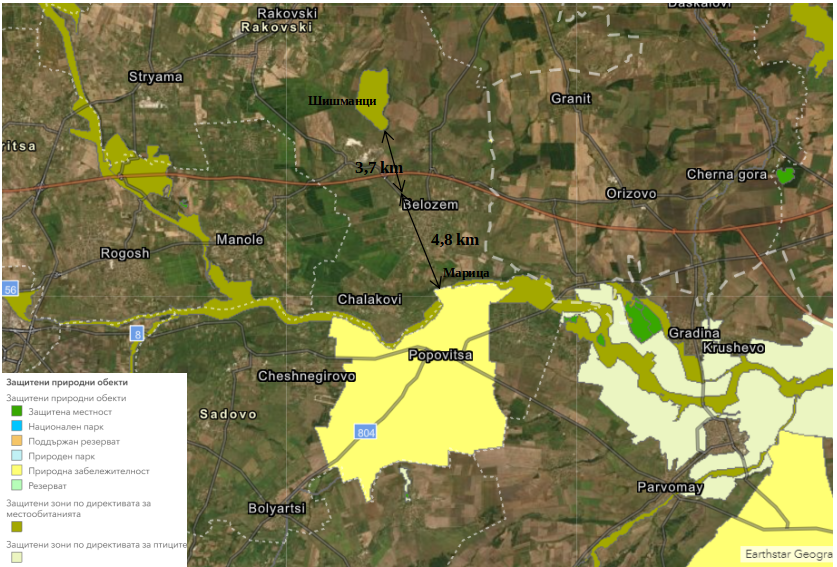 Фигура 5 Разположение на площадката спрямо най-близките елементи на НЕМ (регистър на ИАОС)Най-близките Защитени зони са:Гора Шишманци (BG0000291) ЗЗ по директивата за местообитанията, Река Марица (BG0000578) ЗЗ по директивата за местообитанията, Марица Първомай (BG0002081) ЗЗ по директивата за птиците.В близост до площадката няма защитени територии и територии за опазване обектите на културното наследство. 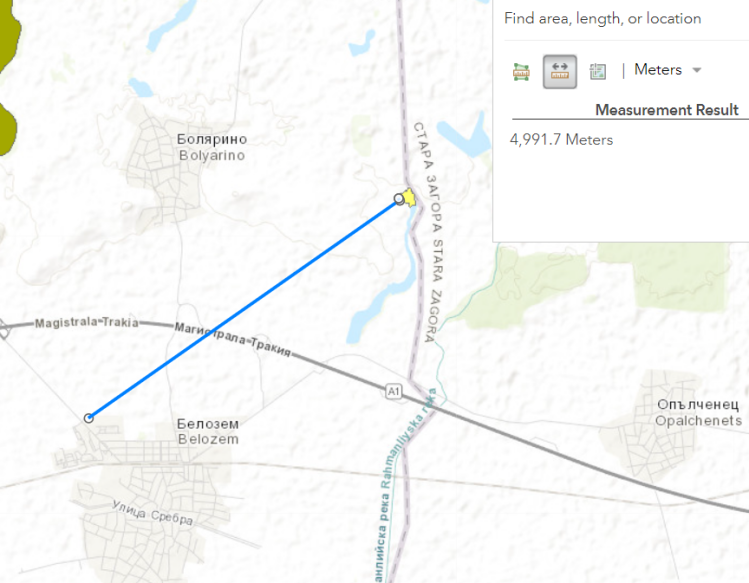 Най-близките ЗТ са:Фосилни находки, код в регистъра 276 - природна забележителност (съвпада с двете ЗЗ на р. Марица - фиг. 5) и  Чирпан бунар, код в регистъра 109 - природна забележителност. Разстоянието до нея е около 5 km (фиг. 8). Фигура 6 Разположение на  ЗТ Чирпан бунар спрямо площадкатаОбекти, подлежащи за здравна защита Обекти, подлежащи на здравна защита са: • Жилищните сгради; • Лечебните заведения; • Училищата; • Детските градини и ясли; • Висшите учебни заведения; • Спортните обекти; • Обектите за временно настаняване (хотели, мотели, общежития, почивни домове, ваканционни селища, къмпинги, хижи и др.); • Места за отдих и развлечения (плувни басейни, плажове и места за къпане, паркове и градини за отдих, вилни зони, атракционни паркове, аквапаркове и др.); • Обектите за производство на храни по § 1, т. 37 от допълнителните разпоредби на Закона за храните, стоковите борси и тържищата за храни.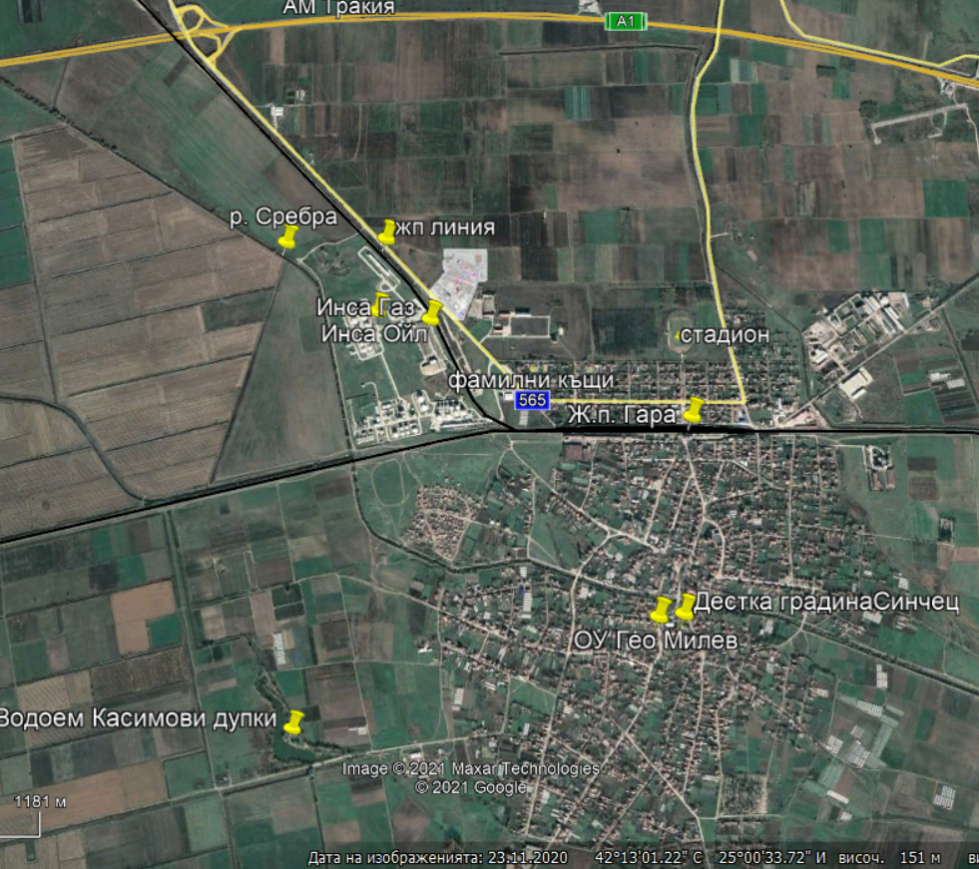 Фигура 7 Разположение на площадката - близък планИнформация за най-близко разположените обекти, подлежащи на здравна защита, както и разстоянията до тях в метри и посоката, спрямо площадката на ИП е дадена в таблица 18.Таблица 28 Разстояние до най-близките обекти, подлежащи на здравна защита9. Съществуващо земеползване по границите на площадката или трасето на инвестиционното предложениеПоземлените имоти, граничещи с площадката на СЗ, С, СИ, са с предназначение земеделски земи. Обработват се индивидуално. На И, ЮИ площадката граничи с територията на Гимназия по селско стопанство, на която са разположени учебни корпуси и опитни полета. Непосредствено по границата на площадката, посока Ю, ЮЗ, З, минава републикански път трета категория IIІ-565, който я отделя от площадките на Инса Газ и Инса Ойл.  (фиг. 4, 7)10. Чувствителни територии, в т.ч. чувствителни зони, уязвими зони, защитени зони, санитарно-охранителни зони около водоизточниците и съоръженията за питейно-битово водоснабдяване и около водоизточниците на минерални води, използвани за лечебни, профилактични, питейни и хигиенни нужди и др.; Национална екологична мрежа.По Закона за водитеПлощадката на ИП попада в границите на повърхностно водно тяло “Река Сребра долно течение, код BG3MA300R066 и подземно водно тяло BG3G000000Q013 - Порови води в Кватернер - Горнотракийска низина. 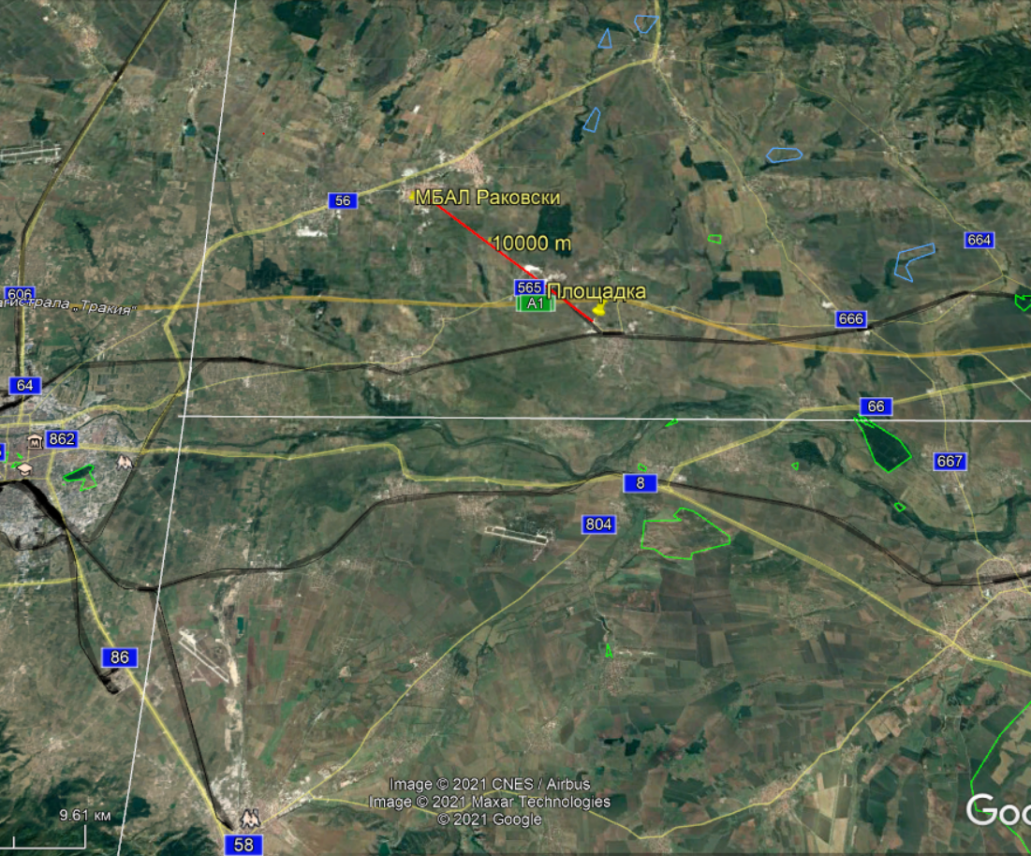 Фигура 8 Разположение на площадката - далечен планПовърхностни водиПлощадката попада в обхвата на зона за защита на водите, определена съгласно чл. 190а, ал 1 т. 3б от ЗВ - чувствителни зони ( т. 3.3.2 от ПУРБ на ИБР):За чувствителни зони, съгласно Директива за пречистването на градски отпадъчни води (91/271/ЕЕС) и Заповед №РД-970/28.07.2003 г. на МОСВ са определени тези водни обекти, в които се цели защита от еутрофикация - явление, което е предизвикано от повишаване на съдържанието във водите на биогенни елементи - азот и фосфор и съответно предизвиква растеж на зелени растения във водите. Това от своя страна води до изчерпване на разтворения кислород във водоприемника и предизвиква вторично замърсяване на водите. Съгласно ПУРБ на ИБР инвестиционното предложение попада в рамките на определената чувствителна зона “водосбор на р.Марица”. Поради спецификата на предлаганата дейност и приетата технология за пречистване на отпадните води, не се очаква допълнително натоварване на водите в зоната с биогенни елементи. В проекта на пречиствателната за БФВ са заложени норми за съдържание на азот и фосфор, съответстващи на НДЕ за заустване в чувствителни зони.Площадката не попада в границите на зони за защита на водите, определени съгласно чл. 190а, ал. 1, т.1, т.2, т.4 и т. 5 от ЗВ.Подземни водиИП попада в уязвима зона, определена по чл. 119а, ал. 1 т.3 от ЗВ (т.3.3.1от ПУРБ на ИБР)Уязвимите зони се определят за защита на водите от биогенно замърсяване от селскостопански източници. Определените уязвими зони въвеждат изисквания към животновъдите и земеделците за прилагане на добри земеделски практики. В обхвата на зоната попада цялата община Раковски.Предлаганата дейност не се отнася към тези, които допринасят за увеличаване на нитратния товар  в подземните води.В близост до площадката няма СОЗ.Национална екологична мрежаСъгласно писмо с изх. № ОВОС-677(12)/28.06.2021г на РИОСВ Пловдив (Прил. 3), в настоящия документ следва да се оцени степента на въздействието върху  предмета целите на защита на най-близката зона от НЕМ: ЗЗ по директивата за местообитанията Река Марица (BG0000578), която се припокрива  със ЗЗ по Директивата за птиците BG0002081 Марица – Първомай.Защитена зона BG0000578 Река Марица Обхваща поречието на р. Марица в участъка й от областите Пазарджик, Пловдив, Стара Загора и Хасково. Общата ѝ площ е 14 693.10 ha.Предмет и цели на защита на зоната, съгласно чл. 8, ал. 1, т.2 на ЗБР:Цели:Запазване на площта на природните местообитания и местообитанията на видове и техните популации, предмет на опазване в рамките на защитената зона; Запазване на естественото състояние на природните местообитания и местообитанията на видове, предмет на опазване в рамките на защитената зона,  включително и на естествения, за тези местообитания, видов състав, характерни видове и условия на средата; Възстановяване, при необходимост, на площта и естественото състояние на приоритетни природни местообитания и местообитания на видове,  както и на популации на видовете, предмет на опазване в рамките на защитената зона.ПредметТиповете местообитания и представените видове, предмет на защита са представени в табл. 29 и табл. 30.Таблица 29 Типове природни местообитания, представени в ЗЗ BG0000578 „Река Марица“ и оценка на зоната за тях, по Стандартния формуляр за неяТаблица 30 Видове, представени в ЗЗ BG0000578 „Река Марица“ и оценка на зоната за тях, по Стандартния формуляр за неяОбозначения в таблиците:Код - четирицифрен код, който следва йерархичното представяне на типовете природни местообитания в Приложение I към Директива 92/43/ЕЕС;Покритие - площ в хектари;Качество на данните:• G - добро (информацията се основана на пълно проучване и изследване);• М - средно (информацията се основана на частични данни и частично моделиране);• Р - лошо (информацията се базира само груба оценка или стари данни);Представителност - представлява индикация за това, доколко даденото природно местообитание е „типично“ за съответната зона:• А - отлична представителност;• В - добра представителност;• С - значителна представителност;• D - незначително наличие;Относителна площ - площта на природното местообитание в зоната, отнесена към общата площ, на която местообитанието е представено в страната.• А: 100 > р > 15%;• В: 15 > р > 2%;• С: 2 > р > 0%;Степен на опазване - степен на опазване на структурата и функциите на дадения тип природно местообитание и възможностите му за възстановяване:• А - отлично съхранение;• В - добро съхранение;• С - средно или намалено съхранение.Цялостна оценка - цялостна оценка на стойността на защитената зона за опазването на дадения тип природно местообитание:• А - отлична стойност;• В - добра стойност;• С - значима стойност."*" - приоритетно за опазване тип местообитаниеГрупи: A = Земноводни, B = Птици, F = Риба, I = Безгръбначни, M = Бозайници, P = Растения, R = ВлечугиS: чувствителна информацияNP: В случай, че популацията вече не съществува: xТип: p = постоянно, r = възпроизводство, c = концентрация, w = зимуване(растенията и не мигриращите видове - постоянно Единица : i = отделни бройки, p = двойки, или други единици Категория на присъствие: C = обичайно, R = рядко, V = много рядко, P = присъстват- недостатъчна информация (DD) Качество на данните: G = добро,  M = средно,  P = Лошо,  VP = Много лошоВъздействия, които имат негативен ефект върху местообитанията и видоветеТаблица 31  ЗЗ BG0000578 „Река Марица“  - въздействия с негативен ефектЗащитена зона BG0002081 „Марица – Първомай“Според стандартния формуляр, защитена зона BG0002081 „Марица – Първомай“ е с площ 11513,0891 hа.Цели на опазване:Запазване на площта на природните местообитания и местообитанията на видове и техните популации, предмет на опазване в рамките на защитената зона.Запазване на естественото състояние на природните местообитания и местообитанията на видове, предмет на опазване в рамките на защитената зона, включително и на естествения за тези местообитания видов състав, характерни видове и условия на средата.Възстановяване при необходимост на площта и естественото състояние на приоритетни природни местообитания и местообитания на видове, както и на популации на видовете, предмет на опазване в рамките на защитената зона.ПредметВидовете птици, предмет на опазване в зоната са представени в табл. 32Таблица 32 Видове птици, представени в ЗЗ BG0002081 „Марица – Първомай“ и оценка на зоната за тях, по Стандартния формуляр за неяВъздействия, които имат негативен ефектТаблица 33 BG0002081 „Марица – Първомай“-- въздействия с негативен ефектРежим на дейности:1. Забранява се премахването на характеристики на ландшафта (синори, единични и групи дървета) при ползването на земеделските земи като такива;2. Забранява се залесяването на ливади, пасища и мери, както и превръщането им в обработваеми земи и трайни насаждения;3. Забранява се използването на пестициди и минерални торове в пасища и ливади;4. Забранява се паленето на тръстикови масиви и крайречна растителност;5. Забранява се намаляването площта на крайречните гори от местни дървесни видове.Зоните на местообитанията,  разпространението на видовете по двете директиви от регистъра към Европейската агенция по околна среда е представено на фиг. 9.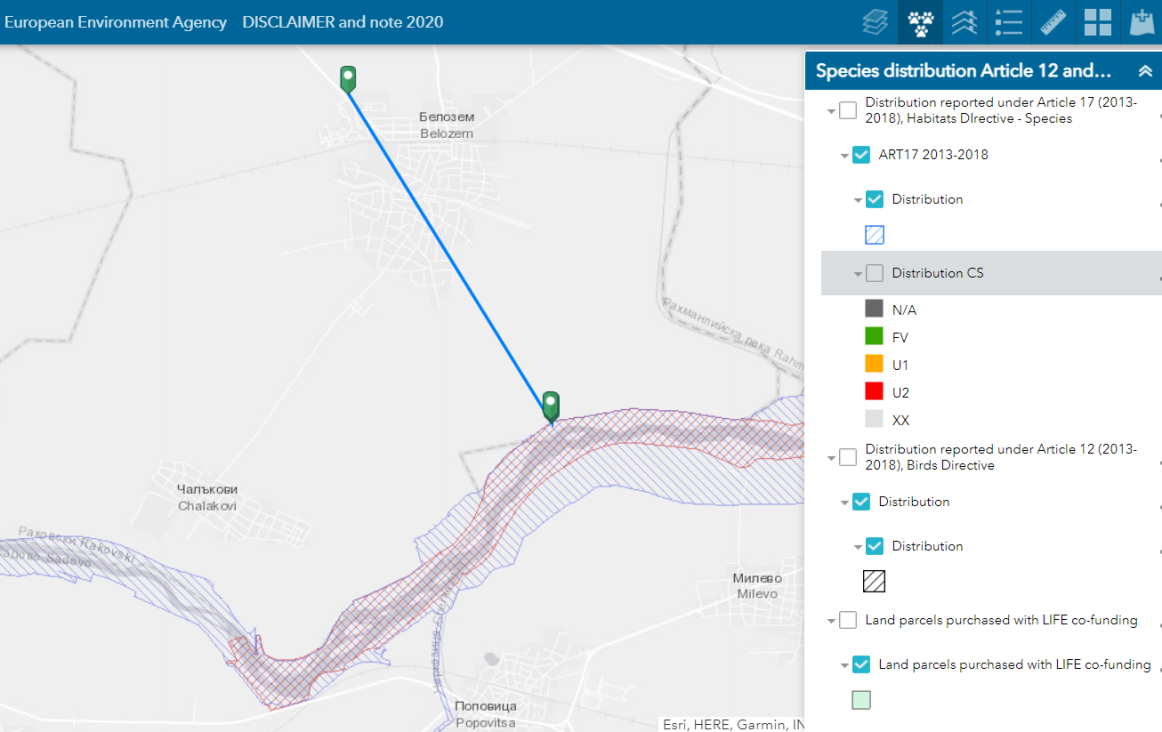 Фигура 9 Докладван териториален обхват на местообитанията и разпространението на видовете за двете зониНай-краткото разстояние между площадката и границата на двете ЗЗ е около 5 km. 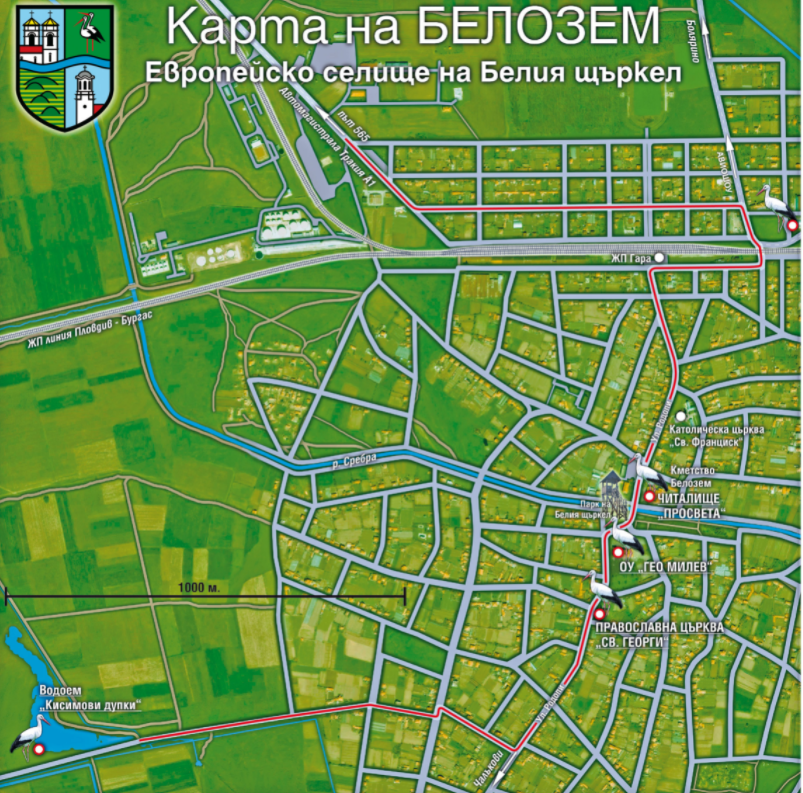 Село Белозем не попада в докладваните граници на разпространение на защитените видове, но е известно с присъствието на Бял щъркел (Ciconia ciconia), код A031. Местата, където обикновено гнезди, са край реката, до водоема Касимови дупки (фиг. 10). Разстояние до водоема - 1,7 km, Най-близкото разстояние - на ЮИ - 1,2 kmФигура 10 Места на обичайно гнездене на Бял щъркел в с. Белозем11. Други дейности, свързани с инвестиционното предложение (например добив на строителни материали, нов водопровод, добив или пренасяне на енергия, жилищно строителство).Добив на строителни материалиПо време на извършване на строително-монтажните дейности и експлоатацията на инвестиционното предложение не се предвижда добив на строителни материали.ВиКПредвижда се изграждане на :водопроводна мрежа на площадката  -  за промишлени и питейни води. Съществуващото отклонение от уличен водопровод е възможно да се нуждае от рехабилитация.канализация на площадката - за промишлени води, за БФВ и за дъждовни води. За заустване в отводнителния канал ще бъде изградена съответната шахта.Добив или пренасяне на енергияПлощадката ще бъде присъединена към електропреносната мрежа на EVN - като консуматор и като производител на енергия от когенерация. Мощността на когенератора, включен в ИП е 3.34 MWe. Предвижда се изграждане на два трафопоста, показани на генералния план. (Приложение 2)За захранване с природен газ ще бъде изградено отклонение от  преносен газопровод до ГРС Инса Ойл. Захранването ще става по договор с Булгартрансгаз.ДругиСъществуващото пътно отклонение към площадката ще бъде рехабилитирано.За изграждането на ИП не се предвиждат дейности, свързани с жилищно строителство.В рамките на проекта се предвижда строеж на административна сграда и работилница.12. Необходимост от други разрешителни, свързани с инвестиционното предложение.След получаване на решение по преценка за ОВОС, предстои смяна на предназначението на поземления имот за получаване на разрешение за проучване и проектиране върху него.След одобрение на доклада за приложение на НДНТ в проекта на ИП (чл. 99а от ЗООС)  -  разрешение на строителство по ЗУТ.Освен разрешителните за различните етапи от реализация на проекта по ЗУТ:Разрешително за водовземане от подземни водиРазрешително за заустване в повърхностни водни обектиКомплексно разрешителноСлед получаване на КР - разрешително за въвеждане в експлоатация по ЗУТ.Лиценз за производство на алкохолРегистрация по REACH.III. Местоположение на инвестиционното предложение, което може да окаже отрицателно въздействие върху нестабилните екологични характеристики на географските райони, поради което тези характеристики трябва да се вземат под внимание, и по-конкретно:1. съществуващо и одобрено земеползванеИмотите, върху които ще се реализира ИП са два: урегулиран имот, с предназначение - биорафинерия и поземлен имот - земеделска земя, на който предстои да бъде сменен статута. Предприятието ще преработва земеделска продукция (зърно) и в този смисъл е най-благоприятният вид дейност за граничещите с площадката земеделски земи. Очакваните неорганизирани емисии при експлоатацията са характерни за земеделската дейност. 2. мочурища, крайречни области, речни устия;Не се засягат и няма в близост до ИП мочурища и речни устия. Най-късото разстояние по права линия с коритото на река Сребра е 450 m, посока запад.3. крайбрежни зони и морска околна среда;ИП не засяга крайбрежни зони и морска околна среда. 4. планински и горски райони;Инвестиционното предложение не преминава и не засяга планински райони. 5. защитени със закон територииВ близост до площадката няма Защитени територии, върху които дейността може да окаже въздействие.6. засегнати елементи от Националната екологична мрежаЗащитени зони по Закона за биологичното разнообразие Защитена зона BG0000578 “Река Марица”Съгласно описаните в стандартния формуляр (т. 10 от раздел II)  въздействия, които имат  негативен ефект върху предмета и целите на опазване за зоната, ИП не може да окаже отрицателно въздействие.Защитена зона BG0002081 „Марица – Първомай“Съгласно описаните в т. 10 въздействия от раздел II , които имат  негативен ефект върху предмета и целите на опазване за зоната, ИП може да окаже отрицателно въздействие върху защитените видове чрез:E02 - Строителство на индустриални и търговски зониE05 - Съхранение на материалиH04 - Замърсяване на въздуха, замърсители, пренасяни от въздухаЗони за защита на водите по чл. 119а по Закона за водите:Чувствителна зона “водосбор на р.Марица”,  съгласно чл. 190а, ал 1 т. 3б от ЗВ.Критични за определяне степента на въздействие върху повърхностния водоприемник е съдържанието на азот и фосфор в отпадните води, което не е характерно за отпадните води от дейността по ИП.Нитратно уязвима зона по по чл. 119а, ал. 1 т.3 от ЗВПредлаганата дейност не се отнася към тези, които допринасят за увеличаване на нитратния товар  в подземните води.7. ландшафт и обекти с историческа, културна или археологическа стойност;Изграждането на инсталацията на избраната площадка ще се впише в ландшафта на територията, която представлява нещо като индустриална зона на с. Белозем. В близост до площадката няма обекти с историческа, културна, или археологическа стойност.8. територии и/или зони и обекти със специфичен санитарен статут или подлежащи на здравна защита.В близост до площадката няма  територии и/или зони и обекти със специфичен санитарен статут или подлежащи на здравна защита. IV. Тип и характеристики на потенциалното въздействие върху околната среда, като се вземат предвид вероятните значителни последици за околната среда вследствие на реализацията на инвестиционното предложение:Оценката е обобщена в Матрица  табл. 34 и табл. 35.1. Въздействие върху населението и човешкото здраве, материалните активи, културното наследство, въздуха, водата, почвата, земните недра, ландшафта, климата, биологичното разнообразие и неговите елементи и защитените територии.2. Въздействие върху елементи от Националната екологична мрежа, включително на разположените в близост до инвестиционното предложение.Етап строителствоШумът и емисиите на прах по време на строителството имат локален характер и не могат да въздействат на местообитанията и видовете, защитени по ЗБР. Етап експлоатацияЕмисии във въздухаВ района преобладават източните и западните ветрове. Защитените зони са разположени южно от площадката на разстояние около  5 km.  Най-вероятно е преносът на прах от неорганизирани емисии да бъде в посока към самата площадка и към пътя, което се определя от разположението на складовото стопанство. Очакваните максимални еднократни концентрации на NOx, емитирани от ИУ към горивните инсталации са в посока североизток, което се определя от разположението н ИУ.  Средногодишните максимални концентрации  са в посока изток от площадката, според преобладаващата посока на вятъра. Получените в резултат от моделиране на разсейването концентрации в приземния слой при нормална експлоатация са значително под ПДК за замърсителите. Емитираният от технологичните източници прах също дава максимални концентрации в посока изток-запад.Защитените зони са извън обхвата на мрежата на модела 4х4 km. В нея попадат местата за гнездене на бял щъркел в землището на с. Белозем.  От показаните на следващите фигури изолинии на концентрациите на замърсители се вижда, че зоните, където той гнезди не съвпадат с посоката на максимума на концентрацията на емисиите (значително под ПДК).  Следователно, не се очаква от експлоатацията на инсталацията да се увредят условията за пребиваване на вида на територията на с. Белозем.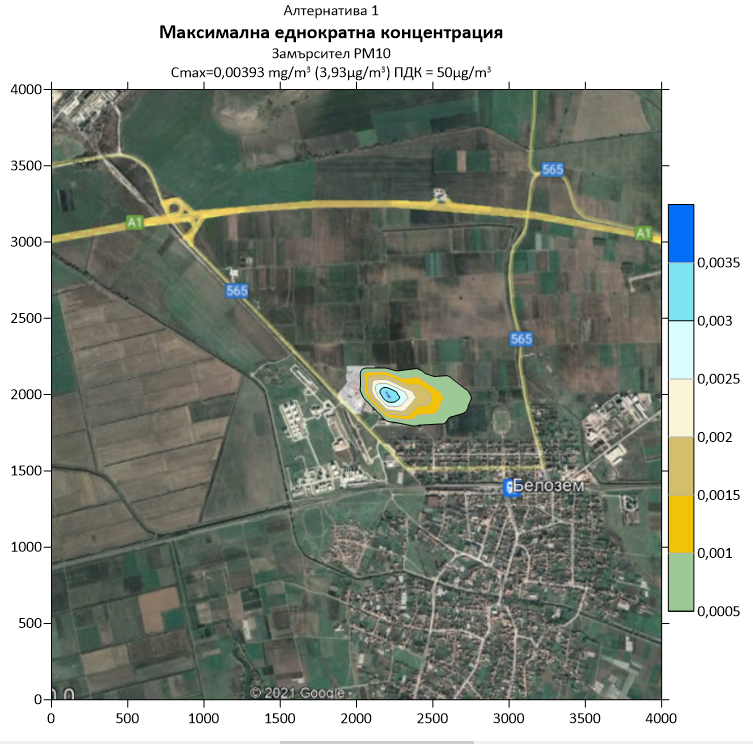 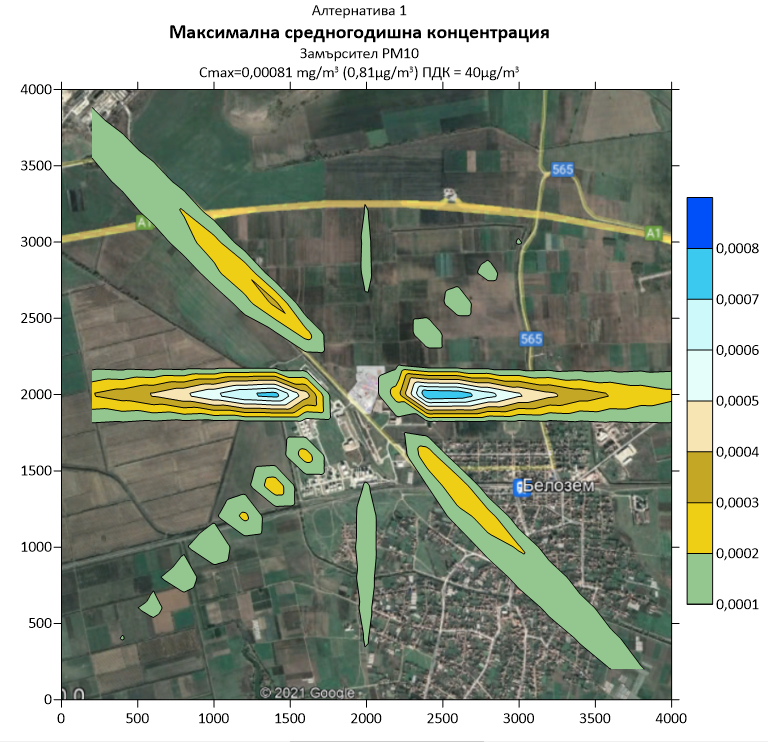 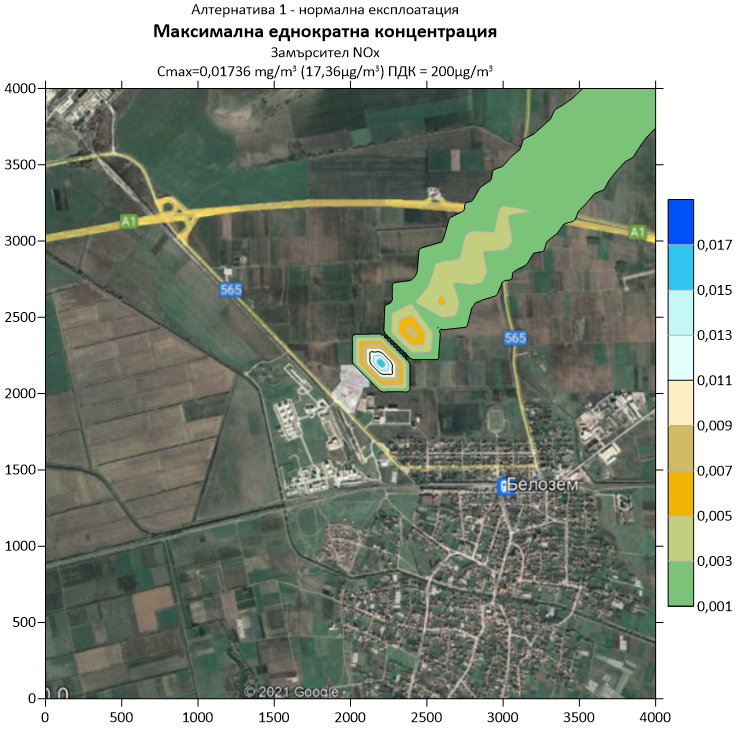 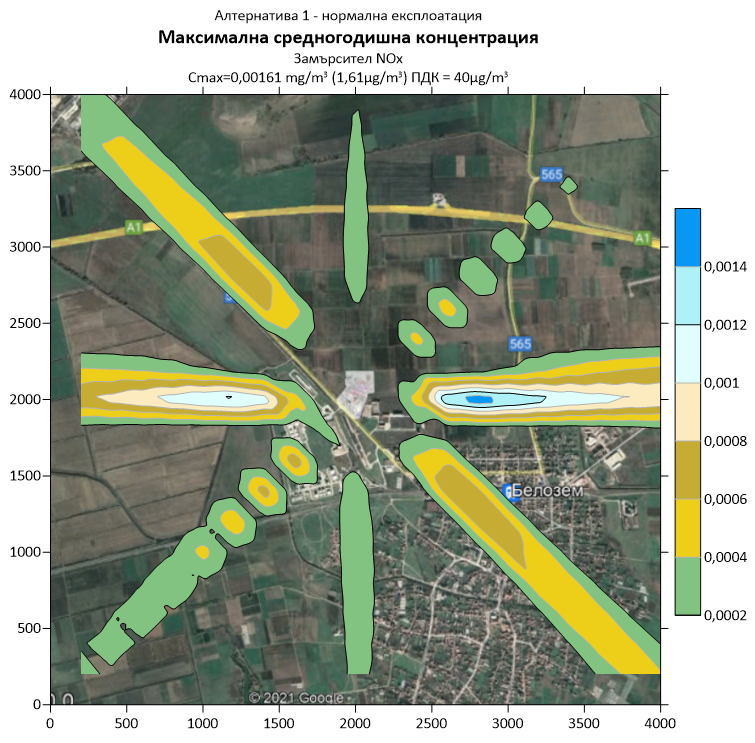 ВодиНе се очаква въздействие върху целите и предмета на защита на Чувствителна зона “водосбор на р.Марица” и  Нитратно уязвимата зона, в която попада площадката на ИП при спазване на всички нормативни изисквания и условията, посочени в становището за допустимост на БД ИБР (Приложение 3)3. Очакваните последици, произтичащи от уязвимостта на инвестиционното предложение от риск от големи аварии и/или бедствия.Съгласно изготвеният доклад за класификация по образец съгласно приложение № 1 на Наредбата за предотвратяване на големи аварии с опасни вещества и ограничаване на последствията от тях, Биорафинерията не се класифицира като предприятие с нисък или с висок рисков потенциал. При потенциални аварии и/или бедствия се очаква отрицателно, пряко, временно, обратимо, локално въздействие върху работниците, намиращи са на и около работната площадка. За населението, в най-близките жилищни сгради и в посочените като чувствителни места, не се очакват негативни въздействия. В избраната технологията на производство са приложени най-добрите налични техники (НДНТ), които осигуряват екологосъобразен режим на работа.В процеса на експлоатация ще бъдат разработени и прилагани превантивни мерки, с които вероятността за възникване на аварии да бъде сведена до минимум. Дистанциите между оборудването на площадката, в което са налични вещества по Приложение 3 на ЗООС и рисковите зони на съседните предприятия, класифицирани като предприятия с висок потенциал за големи аварии са достатъчни, за да не възникне ефект на доминото.4. Вид и естество на въздействието (пряко, непряко, вторично, кумулативно, краткотрайно, средно- и дълготрайно, постоянно и временно, положително и отрицателно).Етап строителство Етап експлоатация5. Степен и пространствен обхват на въздействието - географски район; засегнато население; населени места (наименование, вид - град, село, курортно селище, брой на населението, което е вероятно да бъде засегнато, и др.).Степента и пространствения обхват на въздействието от строителството и експлоатацията на инвестиционното предложение, разгледани в раздел 4, се очакват да бъдат в рамките на площадката и в непосредствена близост около нея. Очакваното въздействие от реализацията на инвестиционното предложение ще бъде локално, предимно в рамките на производствената площадка и в района около нея.Засегнато е землището на с. Белозем, община Раковски, обл. Пловдив. Население  - 3854 човека. Дискомфорт по време на строителството и експлоатацията могат да почувстват само обитателите на фамилните къщи в края на селото. Концентрацията на замърсителите в приземния въздух от изгарянето на горива на площадката са съществено под ПДК, определени за човешкото здраве.При използване на гориво нафта се превишават ПДК за SO2. Вероятността за прекъсване на газоснабдяването е изключително ниска и появата на такова събитие се счита за форсмажор. Предвидена е работа на един котел на резервно гориво нафта до два часа. При необходимост да се мине на резервно гориво за по-продължително време, необходимите мерки ще бъдат обсъдени с контролния орган. Последно такава ситуация се реализира през 2009г.6. Вероятност, интензивност, комплексност на въздействиетоЕтап строителствоЕтап експлоатация7. Очакваното настъпване, продължителността, честотата и обратимостта на въздействието.Етап строителствоЕтап експлоатация8. Комбинирането с въздействия на други съществуващи и/или одобрени инвестиционни предложения.Водовземане от подземното водно тяло BG3G000000Q13 Порови води в Кватернер - Горнотракийска низина:общо разрешено водовземане  по издадени разрешителни - 3629,11 l/sводовземане за задоволяване на собствени потребности от физически лица - 283,11 l/sВ повърхностното водно тяло “Река Сребра  долно течение” с код BG3MA300R066  има разрешения за заустване на 710983 m3/год отпадни води.До заустване в реката, в отводнителния канал постъпват води от напояване на земеделски земи, в които е възможно да се съдържат биогеннии елементи от наторяване.Възможен е комулативен ефект от емитирането на горивни газове от съседните предприятия.9. Възможността за ефективно намаляване на въздействиятаНа този етап са взети всички мерки, които могат да бъдат включени в проекта.Преди началото на строителството и преди въвеждане в експлоатация ще бъдат разработени инструкции - организационни, технологични, за поддръжка, за безопасност и контрол, които да сведат до минимум вероятността и/или интензитета на въздействията.10. Трансграничен характер на въздействието.Площадката, предмет на ИП, е отдалечена от републиканските граници и не се очаква въздействие върху населението и околната среда на друга държава или държави. 11. Мерки, които е необходимо да се включат в инвестиционното предложение, свързани с избягване, предотвратяване, намаляване или компенсиране на предполагаемите значителни отрицателни въздействия върху околната среда и човешкото здраве.Етап строителствоЗа намаляване на емисиите прах  ще се осигури оросяване, при силен вятър, ако не може да се прекъсне работата, ще се осигурят механични прегради по посоката на вятъра.За намаляване на възможността да се предизвика дискомфорт у населението в най-близките къщи, ще се работи само в светлата част на деня.Етап експлоатацияНа този етап в проекта са предвидени технически и технологични мерки за намаляване на емисиите  на шум.Избрано е гориво, което не освобождава прах при изгарянето.За намаляване на неорганизираните емисии на прах при зареждането със зърно ще се разработят организационни мерки, налагащи ограничения за работа при силен вятър, оросяване на запрашения терен. Очаква се доставките да стават със зърновози, или покрити товарни камиони и ремаркета.За намаляване на неорганизираните емисии на ЛОС ще се изготвят инструкции за експлоатация и поддръжка на оборудването и съоръжения, източници на ЛОС.За недопускане на превишение на НДЕ  във въздуха за точковите източници ще се разработят инструкции за периодично регулиране на горивните устройства и инструкции за мониторинг.За недопускане на освобождаването на отпадни води, превишаващи нормите в разрешителното за заустване ще се разработят инструкции за експлоатация, поддръжка и контрол на работата на пречиствателните станции и за мониторинг на пречистени води.Мониторинг ще се извършва и на водовземните съоръжения и почвите.V. Обществен интерес към инвестиционното предложение.Към момента на изготвяне на настоящия документ няма получена обратна връзка от заинтересовани лица и организации.Таблица 34 Матрица за оценка на въздействията на етап строителствоТаблица 35 Матрица за оценка на въздействията на етап експлоатацияVI. ПриложенияПриложение 1 - Скици на имотите, технически схемиПриложение 2 - Генерален план на площадката, ВиКПриложение 3 - Документи по процедуриРазход на водаНормална експлоатацияПускане, некондиция на пречистена водаm3/ч (l/s)43 (12)108 (30)m3/ден1 0322 592m3/год376 680946 080Код  на отпадъкаНаименование15 01 01Хартиени и картонени опаковки15 01 02Пластмасови опаковки15 01 03Опаковки от дървесни материали15 01 05Композитни/многослойни опаковки15 01 07Стъклени опаковки17 01 01Бетон17 01 07Смеси от бетон, тухли, керемиди, плочки, фаянсови и керамични изделия, различни от упоменатите в 17 01 0617 02 01Дървесина17 02 02Стъкло17 02 03Пластмаса17 04 05Чугун и стомана17 04 07Смеси от метали17 04 11Кабели, различни от упоменатите в 17 04 1017 06 04Изолационни материали, различни от упоменатите в17 06 01 и 17 06 0317 05 04Почви и камъни, различни от упоменатите в17 05 0320 03 01Смесени битови отпадъциКод  на отпадъкаНаименованиеВременно съхранениеПлощадкаКоличествоТретиранеКод  на отпадъкаНаименованиеВременно съхранениеПлощадкаtТретиранеОт инсталацията за производство на етанолОт инсталацията за производство на етанолОт инсталацията за производство на етанолОт инсталацията за производство на етанолОт инсталацията за производство на етанолОт инсталацията за производство на етанол02 07 01Отпадъци от измиване, почистване и механично раздробяване на суровинида12000Предаване на външни фирми за рециклиранеОпасни отпадъци от цялата площадкаОпасни отпадъци от цялата площадкаОпасни отпадъци от цялата площадкаОпасни отпадъци от цялата площадкаОпасни отпадъци от цялата площадкаОпасни отпадъци от цялата площадка13 05 03*Утайки от маслоуловителни шахтиНа мястото на образуване2Предаване на външни фирми за рециклиране/ обезвреждане15 01 10*Опаковки, съдържащи остатъци от опасни вещества или замърсени с опасни веществада20,2Предаване на външни фирми за рециклиране15 02 02*Абсорбенти, филтърни материали (вкл.маслени филтри, неупоменати другаде), предпазни облекла и кърпи за изтриване, замърсени с опасни веществада20,3Предаване на външни фирми за рециклиране16 06 01*оловни акумулаторни батериида20,2Неопасни отпадъци от цялата площадкаНеопасни отпадъци от цялата площадкаНеопасни отпадъци от цялата площадкаНеопасни отпадъци от цялата площадкаНеопасни отпадъци от цялата площадкаНеопасни отпадъци от цялата площадка02 07 04Материали, негодни за консумация или преработване (от кондициониране на зърното - Складово стопанство)да12000Предаване на външни фирми за обезвреждане02 07 05Утайки от пречистване на отпадъчни води на мястото на образуването им (от Пречиствателна станция за производствени отпадни води). да31200Предаване на външни фирми за оползотворяване/ обезвреждане15 01 01Хартиени и картонени опаковкида42Предаване на външни фирми за рециклиране15 01 02Пластмасови опаковкида42Предаване на външни фирми за рециклиране15 01 03Опаковки от дървесни материалида42Предаване на външни фирми за рециклиране15 01 05Композитни/многослойни опаковкида42Предаване на външни фирми за рециклиране15 01 07Стъклени опаковкида42Предаване на външни фирми за рециклиране15 02 03Абсорбенти, кърпи за изтриване и предпазни облекла, различни от упоменатите в 15 02 02да40,5Предаване на външни фирми за  рециклиране16 02 14Излязло от употреба оборудване, различно от упоменатото в кодове 16 02 09 до 16 02 13да50,3Предаване на външни фирми за рециклиране16 06 04Алкални батерии (с изключение на 16 06 03)да50,2Предаване на външни фирми за рециклиране17 01 07Смеси от бетон, тухли, керемиди, плочки, фаянсови и керамични изделия, различни от упоменатите в 17 01 06да620Предаване на външни фирми за рециклиране17 04 07Смеси от металида610Предаване на външни фирми за рециклиране19 08 05Утайки от пречистване на отпадъчни води от населени места (от пречиствателна станция за БФВ)не30,2Предаване на външни фирми за оползотворяване/ обезвреждане19 09 01 Твърди отпадъци от първична филтрация и от решетки и сита  (сондажна вода)да320Предаване на външни фирми за обезвреждане19 09 05Наситени или отработени йоннообменни смоли (от водоподготовка) да31,5Предаване на външни фирми за обезвреждане19 09 06Разтвори и утайки от регенерация на йонообменици (от водоподготовка)да37Предаване на външни фирми за обезвреждане20 03 01Смесени битови отпадъцида730Предаване на външни фирми за рециклиране/ обезврежданеПроизходКоличествоКоличествоКоличествоСезонностПроизходm3/sm3/hm3/денСезонностПречистени производствени и условно чисти30720неПречистени БФВ13неДъждовниmax 0,77max 2772723даобщоmax 2803ПараметърОписание, м.едСтойностИзточникEFPMемисионен фактор за прахови частици, kg/(m2*y)EFTSP=3,3EFPM10=1EFPM2,5=0,1Табл. 3.3. от ръководството - строителство, без жилищно и пътноAaffectedзасегната от строителството площ, m244765цялата площ на площадкатаdпродължителност на строителството, y0,83от ръководството - строителство, без жилищно и пътно (включва всички дейности - от почистване на земята до довършителните работи (10 мес)CEефективност на мерките за контрол на запрашаването (б.р.)0,5от ръководството - строителство, без жилищно и пътно (базира се единствено на оросяване)PEИндекс на валежите и изпаренията (б.р.)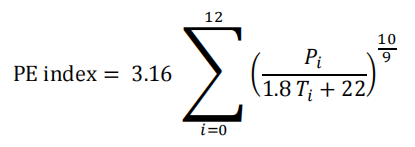 Pi - валежи за месеца в mmTi -  средна температура за месеца, °СКлиматичен справочник, станция Садовоsсъдържание на фини частици в почвата (%)12От ръководството за глинесто-песъчливи почви - почвите в района са покрити със слой глинести пясъци.месец123456789101112PETi, °С-0,51,95,812,217,120,923,623,218,712,77,41,9Pi, mm423538456168483136435252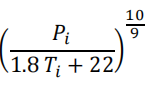 2,151,431,191,031,171,160,720,450,620,951,542,2152,62ЕмисииkgETSP37282,05EPM1011297,59EPM2,51129,76ПараметърСтойност НДЕpH6-9Неразтворени вещества50 mg/dm3БПК540 mg/dm3ХПК250 mg/dm3ПараметърСтойност НДЕpH6-9Неразтворени вещества60 mg/dm3БПК525 mg/lХПК125 mg/dm3Азот (общ)15 mg/lФосфор(общ)2 mg/lИзточникИзпускащо устройствоH, mD, mQ, m3/hT, °CПречиствателно съоръжениеОтвеждане на газоветеАспирация линия зърноК1220,61290020Циклон принудителноАспирация линия брашноК2220,6180020Ръкавен филтърпринудителноИзпускащо устройствоКоординатиКоординатиИзпускащо устройствоLat., NLong.,EК1 42.207430° 25.034080°К2 42.207458° 25.034137°ИУQ, m3/hНДЕ, mg/m3НДЕ, g/sИУQ, m3/hпрахпрахК112900200,072К21800200,010СъоръжениеГоривоТоплинен капацитет по гориво, MWПК1Природен газ12,17 ПК1Нафта (аварийно)10,11ПК2Природен газ12,17 ПК2Нафта (аварийно)10,11Когенератор (15°C)Природен газ12,48ИзточникИзпускащо устройствоКоординатиКоординатиИзточникИзпускащо устройствоLat., NLong.,EПК1К3 42.208020° 25.035201°ПК2К4 42.208067° 25.035149°КГК5 42.208448° 25.034174°КГК6 42.208451° 25.033996°ИзточникИУH, mD, mQn, Nm3/hT, °CПречиств. съоръжениеОтвеждане на газоветеПК1К3100,87949,52130нямаЕстествена тягаПК2К4100,87949,52130нямаЕстествена тягаКГ(15°C)К5151,353236150нямаЕстествена тягаКГ(15°C)К6151,353236447 нямаЕстествена тягаИзточникИУH, mD, mQn, Nm3/hT, °CПречиств. съоръжениеОтвеждане на газоветеПК1К3100,87764,20129нямаЕстествена тягаПК2К4100,87764,20129нямаЕстествена тягаИУгоривогоривоQr, m3/hQn, Nm3/hНДЕ, mg/Nm3НДЕ, g/sИУгоривогоривоQr, m3/hQn, Nm3/hNOxNOxK3Природен газПрироден газ117357949,521000,22K4Нафта (газьол)Нафта (газьол)114337764,202000,43К5Природен газ15°С14034753236500,74К5Природен газ12°С14158553820500,748К5Природен газ30°С13509750682500,704Замърсител Посока, degСкорост на вятъра, m/sКлас на устойчивостXmax, mCmax, μg/m3ПДК, μg/m3Съотв.прах2701А245,23,9350даNOx2254С213,6217,36200даЗамърсител Xmax, mCmax, μg/m3ПДК, μg/m3Съответствиепрах445,110,8140даNOx853,191,6140даЗамърсител Посока, degСкорост на вятъра, m/sКлас на устойчивостXmax, mCmax, μg/m3ПДК, μg/m3СъответствиеNOx2254С213,7168,41200даПредприятиеОператорРисков потенциалРИОСВАдресИНСА ГАЗ ООД"ИНСА ГАЗ” ЕООД 115806774Висок рисков потенциалРИОСВ – ПловдивПловдив, Раковски, гр.Раковски, ул. Михаил Добромиров 118ИНСА ОЙЛ ООДИНСА ОЙЛ ООД • 115624227Висок рисков потенциалРИОСВ – ПловдивПловдив, Раковски, с.Белозем, местност „Мерата”Площадка за третиране и съхранение на отпадъци„Евасто“ ООД 115797656Нисък рисков потенциалРИОСВ – Стара ЗагораСтара Загора, Братя Даскалови, с.Черна гора, поземлен имот N° 000084Пълначна станция за течен хлор„Скорпио-46 “ ЕООД BG 115535305Висок рисков потенциалРИОСВ – ПловдивПловдив, Раковски, с.Шишманци, УПИ II, (имот №067017), с. Шишманци, Община РаковскиВеществоIndex NumberEC / List noCASКласификацияМясто на съхранениеПродукти и добавкиПродукти и добавкиПродукти и добавкиПродукти и добавкиПродукти и добавкиПродукти и добавкиCarbon dioxide204-696-9124-38-9Press. Gas (Liq.) H280  H281Склад
(поз. 15)Спомагателни материалиСпомагателни материалиСпомагателни материалиСпомагателни материалиСпомагателни материалиСклад (поз. 10)Натриева основа/ Sodium Hydroxide011-002-00-6215-185-51310-73-2Skin Corr. 1A; H314Сярна киселина/ Sulphuric Acid016-020-00-8231-639-57664-93-9Skin Corr. 1A; H314:C ≥ 15 %Натриев метабисулфит7681-57-4Acute Tox. 4 , H302Eye Dam. 1, H318R264, P270, R280, P301+P312, P305 + P351 + P338, R501хладилен агент R449AсмесPress. Gas: H280EUH059: Опасно за озоновия слойРегенерация на СО2. (поз. 15)Химично наименование1CAS №EC №Категория/категории на опасност съгласно Регламент (ЕО) № 1272/2008 за класифицирането, етикетирането и опаковането на вещества и смеси (CLP) (ОВ, L 353/1 от 31 декември 2008 г.)Класификация съгласно приложение № 3 към чл. 103, ал. 1 ЗООС2Проектен капацитет на технологичното съоръжение/ съоръжения(в тонове)3Налично количество (в тонове)4Физични свойства512345678Етанол/ Ethanol64-17-5200-578-6Flam. Liq. 2  H225Част 1: Р5аВ колони/ технологични тръбопроводи/ съоръжения1tВ съоръжения при температура над температурата на кипене на етанола, която зависи от налягането и съдържанието на алкохол във водно-алохолната смесЕтанол/ Ethanol64-17-5200-578-6Flam. Liq. 2  H225Част 1: Р5вРезервоарен парк: 647 tТехнологични резервоари: 4 tобщо 651 tт. на запалване 17С, 
т. на кипене 78С.Съхранява се при атмосферни условия в метални вертикални резервоари на обособена площадкаи в метални технологични резервоариДенатурантЧаст 1: Р5вВ резервоари, резрвоарен парк:33,2tСъхраняват се при атмосферни условияDenatonium benzoate3734-33-6223-095-2Acute Tox. 4 H302Eye Dam. 1 H318Isopropanol67-63-0200-661-7Flam. Liq. 2 H225Eye Irrit. 2 H319STOT SE 3 H336Butanone
ethyl methyl ketone78-93-3201-159-0Flam. Liq. 2 H225Eye Irrit. 2 H319STOT SE 3 H336Нафта / Naphtha270-671-4232-443-2Asp. Tox. 1H304Muta. 1B H340Carc. 1B H350Част 2: 34в)Част 1 Р5вРезервоар при котелно2,5tСъхранение при атмосферни условияПрироден газ232-343-98006-14-2Flam. Gas 1 H220GHS02 DgrЧаст 2: 18Част 1: Р2В тръбопровод 0,00043 tНалягане  6 атм, Т на кипене 161,58° СНатриев хипохлорит/ Sodium Hypochlorite231-668-37681-52-9Skin Corr. 1B H314Eye Dam. 1 H318Aquatic Acute 1 H400  M=10
Aquatic Chronic 1H410  M(Chronic)=1EUH031: C ≥ 5 %Част 1: Е1Склад за химикали0,21 tТечностВ склад, във фабрични опаковкиАзотна киселина/Nitric Acid231-714-27697-37-2Ox. Liq. 2 H272Skin Corr. 1AH314Acute Tox. 1H330Част 1: Р8 Н1Склад за химикали2,8 tТечностВ склад във фабрични опаковки15 01 10* Пластмасови и метални опаковки, съдържащи остатъци от опасни веществаHP14: Aquatic Chronic 1, H410Част 1:Е1На обособена площадка0,2 t16 06 01*  оловни акумулаторни батерииHP14: Aquatic Chronic 1, H410Част 1:Е1На обособена площадка0,2 tХимично наименование1CAS №EC №Категория/категории на опасност съгласно Регламент (ЕО) № 1272/2008 за класифицирането, етикетирането и опаковането на вещества и смеси (CLP) (ОВ, L 353/1 от 31 декември 2008 г.)Класификация съгласно приложение № 3 към чл. 103, ал. 1 ЗООС2Проектен капацитет на технологичното съоръжение/ съоръжения(в тонове)3Налично количество (в тонове)4Физични свойства512345678Природен газ232-343-98006-14-2Flam. Gas 1 H220GHS02 DgrЧаст 2: 18Част 1: Р2В тръбопровод 0,00583541tНалягане  6 атм, Т на кипене 161,58° СКолонаРаботно наляганеПроизводство на:Производство на:Производство на:КолонаРаботно наляганеРектифициран етанол (REA)Дехидратиран етанол (DEA)Фармацевтичен етанол (PGA)Дестилационна (бражна)  колона (ДК)вакуумдададаКолона за предварителна ректификация (КПР)вакуумдададаИзпускаща колона (ИК)вакуумдаХидроселекционна колона (ХСК)атмосфернодаРектификационна колона (РК)под наляганедададаФюзелова колона (ФК)атмосфернодаКолона за крайна очистка (ККО)атмосфернодаКолона за крайна очистка -2 (ККО2)вакуумдаДаСъоръжениеГоривоРазход горивоПарa, t/hРаб. Налягане пара,  barПК1, ПК2 (резервен)Природен газ(нафта -резервно)1185 m3/h(874 kg/h)1310КогенераторПрироден газ1173 m3/h (15°C)8,510ПредназначениеБройОбем,  m3Биоетанол3100Фармацевтичен етанол3100Технически алкохол140Хранителен етанол1100Дневни за вземане на проби240Резервни2100Денатуранти220Спомагателни материалиКоличество, kgБиохимикалиБиохимикалиВтечняващ ензим1920Ензим за намаляване на вискозитета720Озахаряващ ензим1200Протеаза360Мая165Анти-бактериален агент180Химикали за процеситеХимикали за процеситеНатриева основа2200Сярна киселина2200Уреа12400Антипенителен агент100Химикали за CIPХимикали за CIPАзотна киселина2800Сода каустик2200Спомагателни материали  за пречиствателна станция за производствени водиСпомагателни материали  за пречиствателна станция за производствени водиНатриева основа, 45%700Натриев хипохлорид210Лимонена киселина70Катионен флокулант28Биопродукти4,2Химикали за водоподготовкаХимикали за водоподготовкаНатриев хлорид200Натриев метабисулфит100КолониТемпература (ºC)Температура (ºC)Налягане Bar (A)Налягане Bar (A)КолонигоредолугоредолуДестилационна (бражна)  колона (ДК)72 – 7384 – 850.47 – 0.480.57 – 0.58Колона за предварителна ректификация (КПР)49 – 5072 – 730.30 – 0.310.47 – 0.48Изпускаща колона (ИК)75 – 7682 – 830.47 – 0.480.52 – 0.53Хидроселекционна колона (ХСК)99 – 10097 – 981.0131.18 – 1.20Ректификационна колона (РК)98 – 99126 – 1272.2 – 2.42.49 – 2.52Фюзелова колона (ФК)78 – 7983 – 841.0131.21 – 1.24Колона за крайна очистка (ККО) 46 – 47 58 – 600.23 – 0.25 0.45 – 0.47Колона за крайна очистка -2 (ККО2)77 – 79103 – 1051.0131.21 – 1.24Обекти, подлежащи на здравна защитаНай-късо разстояние до тях, mПосокаЖилищни сградиЖилищни сградиЖилищни сградиЕднофамилни къщи (фиг. 7)462ЮИЛечебни заведенияЛечебни заведенияЛечебни заведенияМБАЛ Раковски“ЕООД, гр. Раковски (фиг. 8)10000СЗУчилища и ВУЗУчилища и ВУЗУчилища и ВУЗПрофесионална гимназия по селско стопанство с. Белозем (фиг. 7)194И, ЮИОУ „Гео Милев“, с. Белозем (фиг. 7)1600ЮИДетски градини/ЯслиДетски градини/ЯслиДетски градини/ЯслиДГ Синчец - Белозем (фиг. 7)1560ЮИСпортни обектиСпортни обектиСпортни обектиСтадион (фиг. 7)849ИМеста за отдихМеста за отдихМеста за отдихВодоем Касимови дупки (фиг. 7)1700ЮЗТипове природни местообитания по Прил 1Типове природни местообитания по Прил 1Типове природни местообитания по Прил 1Типове природни местообитания по Прил 1Типове природни местообитания по Прил 1Типове природни местообитания по Прил 1Оценка на зонатаОценка на зонатаОценка на зонатаОценка на зонатаКодPFNPПокритие [ha]Пещери [брой]Данни качествоA|B|C|DA|B|CA|B|CA|B|CКодPFNPПокритие [ha]Пещери [брой]Данни качествоПредставителностОтносителна площОпазванеЦялостна оценка3150339.860.00MACBB32601843.80.00GBACC3270353.350.00GBABB61107.740.00MACAB6210126.040.00MACAA6220493.050.00MACAB62A0257.280.00MACAB643029.470.00MACAA651020.370.00MACAA91AA35.050.00GACBB91E00.390.00GACBB91F0125.060.00MACBB91M090.380.00MACBB92A0191.890.00MABAAВидовеВидовеВидовеВидовеВидовеПопулация в зонатаПопулация в зонатаПопулация в зонатаПопулация в зонатаПопулация в зонатаПопулация в зонатаОценка на зонатаОценка на зонатаОценка на зонатаОценка на зонатаГр.КодНаучно имеSNPТипЧисленостЧисленостЕдКат.ДанникачествоA|B|C|DA|B|CA|B|CA|B|CГр.КодНаучно имеSNPТипMinMaxЕдКат.ДанникачествоПопул.Опазв.Изол.Обща оценкаF1130Aspius aspiusp5202552025iRGCBAAI1093Austropotamobius torrentiumpiPMDCCCM1308Barbastella barbastellusp1150iVMDF5088Barbus cyclolepispCDDBBCBA1188Bombina bombinaplocalitiesPDDCACAA1193Bombina variegatap11localitiesVPCCCCM1352Canis lupuspPMDI1088Cerambyx cerdopRDDCCCCF1149Cobitis taeniap682748682748iCGBBCAI4045Coenagrion ornatump88localitiesRGCACAR5194Elaphe sauromatesplocalitiesPDDCACBR1220Emys orbicularisp5959localitiesCGBACAI1074Eriogaster cataxpVDDCCCCI6199Euplagia quadripunctariapVDDCBCBI1083Lucanus cervusp2015439647iRMCCCCM1355Lutra lutrap3141iGCACAI1060Lycaena disparp40288057iRMCABAR1222Mauremys caspicaplocalitiesPDDCCCCM1310Miniopterus schreibersiip1150iRGCBCCI1089Morimus funereuspRDDCCCCM2617Myomimus roachip01localitiesVMCBCCM1323Myotis bechsteiniip610iVMDM1307Myotis blythiip1150iRGCBCCM1316Myotis capacciniipVDDDM1321Myotis emarginatusp1150iRGCBCCM1324Myotis myotisp1150iRGCBCCI1037Ophiogomphus ceciliap1111localitiesRGCABAI4053Paracaloptenus caloptenoidespPDDDI4022Probaticus subrugosusp924924iVMBBCBM1305Rhinolophus euryalepPDDDM1304Rhinolophus ferrumequinump1150iRGCBCCM1303Rhinolophus hipposiderosp1150iRGCBCCF5339Rhodeus amarusp32776113277611iCGBACAI1087Rosalia alpinapVDDDF1146Sabanejewia auratap285926285926iRGBACAM1335Spermophilus citellusp99coloniesCGCBCAR1219Testudo graecap22localitiesVPCCCCR1217Testudo hermannip44localitiesVPCCCCA1171Triturus kareliniip33localitiesVPCACBI1032Unio crassusp265138265138iRMCACAI1014Vertigo angustiorpiRMCCBAI1016Vertigo moulinsianapiRMCCBAM2635Vormela peregusnapPDDDСтепенЗаплахи и натиск [code]ОписаниеЗамърсяване кодвътрешен/външен източник [i|o|b]HA04Паша iMF03.01Лов iMK02.02Биоценотична еволюция,натрупване на органичен материалiHK02.03Еутрофикация  (естествена)iВидовеВидовеВидовеВидовеВидовеПопулация в зонатаПопулация в зонатаПопулация в зонатаПопулация в зонатаПопулация в зонатаПопулация в зонатаОценка на зонатаОценка на зонатаОценка на зонатаОценка на зонатаГр.КодНаучно имеSNPТипЧисленостЧисленостЕдКат.ДанникачествоA|B|C|DA|B|CA|B|CA|B|CГр.КодНаучно имеSNPТипMinMaxЕдКат.ДанникачествоПопул.Опазв.Изол.Обща оценкаBA402Accipiter brevipesr44pGAACABA085Accipiter gentilisp11pGCBCCBA085Accipiter gentilisc55iGCBCCBA086Accipiter nisusw5iGCBCCBA229Alcedo atthisp55pGCACCBA052Anas creccaw13iGCBCCBA053Anas platyrhynchosc15100iGCBCCBA053Anas platyrhynchosp59pGCBCCBA041Anser albifronsw350iGCBCCBA255Anthus campestrisrPDDCBCBBA089Aquila pomarinacPDDCBCCBA028Ardea cinereacPDDCBCCBA028Ardea cinereaw6iGCBCCBA029Ardea purpureacPDDCBCCBA060Aythya nyrocaw1iGCBCCBA087Buteo buteop614pGCBCCBA087Buteo buteow20iGCBCCBA087Buteo buteocPDDCBCCBA088Buteo lagopuswRDDCBCCBA403Buteo rufinuscPDDCBCCBA136Charadrius dubiusr1040pGCACCBA136Charadrius dubiuscPDDCACCBA031Ciconia ciconiac5353iGCACBBA031Ciconia ciconiar1231pGCACBBA030Ciconia nigrac4646iGCACCBA030Ciconia nigrar12pGCACCBA080Circaetus gallicusr11pGCACCBA231Coracias garrulusr1111pGCACABA122Crex crexcPDDCBCCBA038Cygnus cygnusw15iGBBCBBA036Cygnus olorw11iGCBCCBA238Dendrocopos mediusp15pGCACABA429Dendrocopos syriacusp1020pGCACCBA236Dryocopus martiusc1iGCBCCBA027Egretta albaw8iGBBCBBA026Egretta garzettacPDDCBCCBA026Egretta garzettarPDDCBCCBA098Falco columbariusw2iGCBCCBA096Falco tinnunculusw5iGCACCBA096Falco tinnunculusp57pGCACCBA125Fulica atraw2050iGCBCCBA153Gallinago gallinagow1iGCBCCBA123Gallinula chloropusp55pGCBCCBA123Gallinula chloropusw20iGCBCCBA130Haematopus ostralegusr23pGBABCBA075Haliaeetus albicillar2iGBACABA092Hieraaetus pennatusr1pGCBCCBA439Hippolais olivetorumr2pGCBCCBA022Ixobrychus minutusr11pGCBCCBA338Lanius collurior150150pGCACBBA339Lanius minorr1015pGCACCBA433Lanius nubicusr150250pGAACABA230Merops apiastercPDDCBCCBA230Merops apiasterr195195pGCBCCBA073Milvus migransr11pGCACCBA023Nycticorax nycticoraxc1010iGCACCBA023Nycticorax nycticoraxr4pGCACCBA017Phalacrocorax carbow331iGBACBBA393Phalacrocorax pygmeusw243iGCACCBA118Rallus aquaticusp22pGCBCCBA249Riparia ripariar50155015pGBACCBA193Sterna hirundor22pGCBCCBA004Tachybaptus ruficollisw3iGCBCCBA166Tringa glareolacPDDCBCCBA165Tringa ochropusc1212iGCBCCBA165Tringa ochropusw5iGCBCCBA142Vanellus vanellusr15pGCBCCBA142Vanellus vanelluscPDDCBCCBA142Vanellus vanellusw5iGCBCCСтепенЗаплахи и натиск [code]Замърсяване кодвътрешен/външен източник [i|o|b]ОписаниеLA02iПромяна в практиката на култивиранеLA02oПромяна в практиката на култивиранеHA03iкосене  / косене на пасищаMA03oкосене  / косене на пасищаMA04oПаша MA05.01oЖивотновъдствоLA05.01iЖивотновъдствоMA05.02oХранене на животниMA07iИзползване на хормони, биоциди и химикалиMA07oИзползване на хормони, биоциди и химикалиHA08oОпложданеHA09oПоливанеMB01oЗелесяване на открита земяMB01.02oИзкуствено засаждане на открита земя (неместни дървета)MB02.01oПрезасаждане на гориHB02.02iГорско разчистванеMC01.01iКариери за пясък и чакълHD01.02oИзграждане на пътища, магистралиLD01.02iИзграждане на пътища, магистралиMD01.05oИзграждане на мостове, виадуктиMD02.01oПрокарване на електропроводи, кабелни линииMD02.01iПрокарване на електропроводи, кабелни линииME01oИзграждане на урбанизирани зони, местообитания за хораLE01.03oСтроителство на разпръснати жилищаLE02oСтроителство на индустриални и търговски зониME02.01oПроизводствени предприятияLE02.02oПромишлени складовеME03.01iДепониране на битови и сходни отпадъциME03.01oДепониране на битови и сходни отпадъциME03.02oДепониране на индустриални отпадъциME03.02iДепониране на индустриални отпадъциME03.03oДепониране на инертни материалиME03.03iДепониране на инертни материалиME04.01oИзграждане на селскостопански структури, сградиME05oСъхранение на материалиLF01iОтглеждане на морски и сладководни рибни културиMF02.03iСвободен риболовHF03.01iЛов HF03.01oЛов HF03.02oВземане и отстраняване на животни (сухоземни)HF03.02iВземане и отстраняване на животни (сухоземни)MF03.02.03oСлагане на капани, тровене, бракониерствоMF03.02.03iСлагане на капани, тровене, бракониерствоHF04oВземане и отстраняване на растения (сухоземни)HF04iВземане и отстраняване на растения (сухоземни)LG01.02iНемоторизирани  морски спортовеLG01.02oНемоторизирани  морски спортовеLG01.03iМоторни  превозни средстваHG01.03oМоторни  превозни средстваMG05oДруги човешки намеси и смущенияMG05.04iВандализъмMG05.04oВандализъмLH04oЗамърсяване на въздуха, замърсители, пренасяни от въздухаMH04iЗамърсяване на въздуха, замърсители, пренасяни от въздухаLH05iЗамърсяване на почвата и твърди отпадъци (с изключение на заустванията)HJ01oПожар  и пожарогасенеHJ01iПожар  и пожарогасенеHJ02.01.01iмелиорацияHJ02.01.01oмелиорацияMJ02.04oМодификации на наводненияMJ02.04iМодификации на наводненияMJ02.05oМодификация на хидрографското функциониранеlMJ02.05iМодификация на хидрографското функциониранеlHJ02.12oДиги, насипи, изкуствени плажовеMK01.02oЗамърсяване на водоемитеHK02.03oИзсушаване на водоемиML08oНаводнение  (естествени процеси)ML08iНаводнение  (естествени процеси)РецепторВъздействияВъздействияРецепторЕтап строителствоЕтап експлоатацияНаселение и човешко здравеОчакват се локални емисии на прах и шум.Неорганизирани емисии на прах и ЛОС, организирани емисии на CO, NOx, SO2.Водовземане от подземен водоизточник.Емисии на отпадна вода в повърхностен водоприемникЕмисии на шумМатериални активиОчакват се локални емисии на прах от изкопни работи. Прахът е с произход почва, идентична с тази на съседните ниви и няма да ги увреди.Вибрации от строителната техника не могат да увредят най-близко разположената сграда - на около 200m.При строителството няма да бъдат използвани допълнителни площи, следователно, не се очаква увреждане на активи.Неорганизирани емисии във въздуха на прах с произход зърнени примеси няма да увреди съседните земеделски активи.Културно наследствоВ близост до площадката няма паметници на културното наследствоВ близост до площадката няма паметници на културното наследствоВъздухОсвобождаване на неорганизирани емисии на прахОсвобождаване на неорганизирани емисии на прах и ЛОС, организирани емисии на CO, NOx, SO2ВодаНе се оказва въздействиеВодовземане от подземен водоизточникЗаустване на отпадни води в повърхностен водоприемник.ПочваНе се оказва въздействие. Поземленият имот е  5 категория и не изисква отнемане на хумусния слой, съгласно Закона за опазване на земеделските земи.Не се оказва въздействие. Поземленият имот е  5 категория и не изисква отнемане на хумусния слой, съгласно Закона за опазване на земеделските земи.Земни недраНе се оказва въздействиеНе се оказва въздействиеЛандшафтСтроителни дейностиФункциониращо предприятие на мястото на пустееща земяКлимат Строителните дейности и експлоатацията нямат потенциал да променят климатаСтроителните дейности и експлоатацията нямат потенциал да променят климатаБиологично разнообразие, ЗЗЕмисии на прах, шумОрганизирани емисии във въздуха, водовземане от подземни води, емисии отпадни водиРецепторВъздействиеВид и естествоНаселение и човешко здравеЕмисии на прахЕмисии на шумПряко, краткотрайно, отрицателноПряко, временно, отрицателноМатериални активиНе се очакваКултурно наследствоНе се оказва въздействиеВъздухОсвобождаване на неорганизирани емисии на прахПряко, краткотрайно, отрицателноВодаНе се оказва въздействиеПочваНе се оказва въздействие. Земни недраНе се оказва въздействиеЛандшафтСтроителни дейностиПряко, временно, отрицателноКлимат Не се оказва въздействие.Биологично разнообразие, ЗЗЕмисии на прахЕмисии на шумПряко, краткотрайно, отрицателноПряко, временно, отрицателноРецепторВъздействияВид и естествоНаселение и човешко здравеНеорганизирани емисии на прахНеорганизирани емисии на ЛОС, Организирани емисии на CO, NOx, SO2.Емисии на шумВодовземане от подземен водоизточникЕмисии на отпадна вода в повърхностен водоприемникПряко, краткотрайно, отрицателноПряко, постоянно, отрицателноПряко, постоянно, отрицателноПряко, постоянно, отрицателноНепряко, постоянно, отрицателноНепряко, постоянно, отрицателноМатериални активиНе се очакваКултурно наследствоНе се очакваВъздухНеорганизирани емисии на прахНеорганизирани емисии на ЛОС Организирани емисии на CO, NOx, SO2Пряко, краткотрайно, отрицателноПряко, постоянно, отрицателноПряко, постоянно, отрицателноВодаВодовземане от подземен водоизточникЗаустване на отпадни води в повърхностен водоприемник.Пряко, постоянно, отрицателноПряко, постоянно, отрицателноПочваНе се оказва въздействие.Земни недраНе се оказва въздействие.ЛандшафтФункциониращо предприятие на мястото на пустееща земяПряко, постоянно, положителноКлимат Не се оказва въздействие.Биологично разнообразие, ЗЗОрганизирани емисии във въздуха,Пряко, постоянно, отрицателноРецепторВъздействиеВероятностИнтензивностКомплексност Население и човешко здравеЕмисии на прахЕмисии на шумДа Ниска Не Материални активиНе се очакваНе Културно наследствоНе се оказва въздействиеНе ВъздухОсвобождаване на неорганизирани емисии на прахДа Ниска Не ВодаНе се оказва въздействиеНе ПочваНе се оказва въздействие. Не Земни недраНе се оказва въздействиеНе ЛандшафтСтроителни дейностиДа Ниска Не Климат Не се оказва въздействие.Не Биологично разнообразие, ЗЗЕмисии на прахЕмисии на шумНе РецепторВъздействияВероятностИнтензивностКомплексност Население и човешко здравеНеорганизирани емисии на прахНеорганизирани емисии на ЛОС, Организирани емисии на CO, NOx, SO2.Емисии на шумВодовземане от подземен водоизточникЕмисии на отпадна вода в повърхностен водоприемникДаДаДаНе Не Не НискаНиска Ниска НеНе Не Материални активиНе се очакваНе Културно наследствоНе се очакваНе ВъздухНеорганизирани емисии на прахНеорганизирани емисии на ЛОС Организирани емисии на CO, NOx, SO2Да ВодаВодовземане от подземен водоизточникЗаустване на отпадни води в повърхностен водоприемник.Да Да НискаНиска   Не Не ПочваНе се оказва въздействие.Не Земни недраНе се оказва въздействие.Не ЛандшафтФункциониращо предприятие на мястото на пустееща земяДа Ниска Не Климат Не се оказва въздействие.Не Биологично разнообразие, ЗЗОрганизирани емисии във въздуха, Водовземане от подземни води,Емисии отпадни водиДа НеНеНиска Не РецепторВъздействиеНастъпване ПродължителностЧестотата  Обратимост Население и човешко здравеЕмисии на прах
Емисии на шумПри изкопни работи, подготовка на теренаЦялото време на строителствотов рамките на 1-2 месеца
Около 8 месеца през светлата част на деняЕднократно Ежедневно Да Да Материални активиНе се очакваНе Културно наследствоНе се оказва въздействиеНе ВъздухОсвобождаване на неорганизирани емисии на прахПри изкопни работи, подготовка на теренав рамките на 1-2 месецаЕднократно Да  ВодаНе се оказва въздействиеНе ПочваНе се оказва въздействие. Не Земни недраНе се оказва въздействиеНе ЛандшафтСтроителни дейностиЦялото време на строителствотоОколо 8 месецаПостоянноДа  Климат Не се оказва въздействие.Не Биологично разнообразие, ЗЗЕмисии на прахЕмисии на шумНе РецепторВъздействияНастъпване ПродължителностЧестотата  Обратимост Население и човешко здравеНеорганизирани емисии на прахНеорганизирани емисии на ЛОС, Организирани емисии на CO, NOx, SO2.Емисии на шумВодовземане от подземен водоизточникЕмисии на отпадна вода в повърхностен водоприемникЗареждане със зърноНепрекъснато Непрекъснато Не Не Не Около 120 дниЗа времето на експлоатацияЗа времето на експлоатацияЕжедневно Висока ВисокаДа ДаДа  Материални активиНе се очакваНе Културно наследствоНе се очакваНе ВъздухНеорганизирани емисии на прахНеорганизирани емисии на ЛОС Организирани емисии на CO, NOx, SO2Зареждане със зърноНепрекъснато Непрекъснато Около 120 дниЗа времето на експлоатацияЗа времето на експлоатацияЕжедневно Висока ВисокаДа ДаДа  ВодаВодовземане от подземен водоизточникЗаустване на отпадни води в повърхностен водоприемник.Непрекъснато Непрекъснато За времето на експлоатацияЗа времето на експлоатацияВисокаВисокаДа  ДаПочваНе се оказва въздействие.Не Земни недраНе се оказва въздействие.Не ЛандшафтФункциониращо предприятие на мястото на пустееща земяСлед приключване на строежаДо приключване на експлоатациятаЕднократно Да  Климат Не се оказва въздействие.Не Биологично разнообразие, ЗЗОрганизирани емисии във въздуха, Водовземане от подземни води,Емисии отпадни водиНепрекъснато НеНеЗа времето на експлоатацияВисока Да Въздействие върхуИзточникВероятност за появаТериториален обхватВид на въздействиетоВид на въздействиетоСтепенХарактеристика на въздействиетоХарактеристика на въздействиетоХарактеристика на въздействиетоМерки за предотвратяване, намаляване или компенсиране на отрицателноВъздействие върхуИзточникВероятност за появаТериториален обхватПоложително/ отрицателноПряко/ непрякоСтепенЧестотаПродълж.КумулативностМерки за предотвратяване, намаляване или компенсиране на отрицателноНаселение и чов.здравеЕмисии на прахдамалъкотрицателнопряконискаежедневно1-2 месецанеОрганизационни и техническиНаселение и чов.здравеЕмисии на шумдамалъкотрицателнопряконискаежедневно8 месецанеорганизационниМатериални активине------не-Културно наследствоне--------Въздухемисии на прахдамалъкотрицателнопряконискаежедневно1-2 месецанеОрганизационни и техническиВодане--------Почвине--------Земни недране--------ЛандшафтдаНа площадкатаотрицателнопряконискависока8 месецане-Климатне--------Биологично разнообразие и ЗЗне--------Въздействие върхуИзточникВероятност за появаТериториален обхватВид на въздействиетоВид на въздействиетоСтепенХарактеристика на въздействиетоХарактеристика на въздействиетоХарактеристика на въздействиетоМерки за предотвратяване, намаляване или компенсиране на отрицателноВъздействие върхуИзточникВероятност за появаТериториален обхватПоложително/ отрицателноПряко/ непрякоСтепенЧестотаПродълж.КумулативностМерки за предотвратяване, намаляване или компенсиране на отрицателноНаселение и чов.здравеНеорганизирани емисии на прахдамалъкотрицателнопряконискаежедневноПри зареждане на зърно, около 120 днидаОрганизационни и техническиНаселение и чов.здравеНеорганизирани емисии на ЛОСдамалъкотрицателнопряконискапостоянноза времето на експлоатациядаОрганизационни и техническиНаселение и чов.здравеОрганизирани емисии на CO, NOx, SO2дамалъкотрицателнопряконискапостоянноза времето на експлоатациядаОрганизационни и техническиНаселение и чов.здравеЕмисии на шумнеНаселение и чов.здравеВодовземане от подземен водоизточникнеНаселение и чов.здравеЕмисии на отпадна вода в повърхностен водоприемникнеМатериални активине--------Културно наследствоне--------ВъздухНеорганизирани емисии на прахдамалъкотрицателнопряконискаежедневноПри зареждане на зърно, около 120 днинеОрганизационни и техническиВъздухНеорганизирани емисии на ЛОСдамалъкотрицателнопряконискапостоянноза времето на експлоатациянеОрганизационни и технически, мониторингВъздухОрганизирани емисии на CO, NOx, SO2дамалъкотрицателнопряконискапостоянноза времето на експлоатациянеОрганизационни и технически, мониторингВодаВодовземане от подземни водине------да-ВодаЕмисии отпадни водинедаПочвине--------Земни недране--------ЛандшафтдаНа площадкатаположителнопряконискапостоянноза времето на експлоатацияне-Климатне--------Биологично разнообразие и ЗЗОрганизирани емисии във въздуха,дамалъкотрицателнопряконискапостоянноза времето на експлоатацияне-Биологично разнообразие и ЗЗВодовземане от подземни водинеБиологично разнообразие и ЗЗЕмисии отпадни водине